Załącznik nr  5 do  Instrukcji   Nr 2/2017.Naczelnika Urzędu Skarbowego Kraków-Stare Miasto z dnia  31.03.2017  r.071 071 071 071 071 071 071 Wypełnij tylko białe pola i zaznacz właściwe kwadratyWypełnij tylko białe pola i zaznacz właściwe kwadratyWypełnij tylko białe pola i zaznacz właściwe kwadratyWypełnij tylko białe pola i zaznacz właściwe kwadratyWypełnij tylko białe pola i zaznacz właściwe kwadratyWypełnij tylko białe pola i zaznacz właściwe kwadratyWypełnij tylko białe pola i zaznacz właściwe kwadratyWypełnij tylko białe pola i zaznacz właściwe kwadratyWypełnij tylko białe pola i zaznacz właściwe kwadratyWypełnij tylko białe pola i zaznacz właściwe kwadratyWypełnij tylko białe pola i zaznacz właściwe kwadratyWypełnij tylko białe pola i zaznacz właściwe kwadratyWypełnij tylko białe pola i zaznacz właściwe kwadratyWypełnij tylko białe pola i zaznacz właściwe kwadratyWypełnij tylko białe pola i zaznacz właściwe kwadratyWypełnij tylko białe pola i zaznacz właściwe kwadratyWypełnij tylko białe pola i zaznacz właściwe kwadratyWypełnij tylko białe pola i zaznacz właściwe kwadraty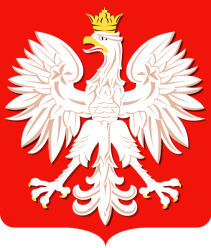 Urząd Skarbowy Kraków – Stare Miastoul. Grodzka 65, 31-001 KrakówUrząd Skarbowy Kraków – Stare Miastoul. Grodzka 65, 31-001 KrakówUrząd Skarbowy Kraków – Stare Miastoul. Grodzka 65, 31-001 KrakówUrząd Skarbowy Kraków – Stare Miastoul. Grodzka 65, 31-001 KrakówUrząd Skarbowy Kraków – Stare Miastoul. Grodzka 65, 31-001 KrakówUrząd Skarbowy Kraków – Stare Miastoul. Grodzka 65, 31-001 KrakówUrząd Skarbowy Kraków – Stare Miastoul. Grodzka 65, 31-001 KrakówUrząd Skarbowy Kraków – Stare Miastoul. Grodzka 65, 31-001 KrakówUrząd Skarbowy Kraków – Stare Miastoul. Grodzka 65, 31-001 KrakówUrząd Skarbowy Kraków – Stare Miastoul. Grodzka 65, 31-001 KrakówUrząd Skarbowy Kraków – Stare Miastoul. Grodzka 65, 31-001 KrakówUrząd Skarbowy Kraków – Stare Miastoul. Grodzka 65, 31-001 KrakówUrząd Skarbowy Kraków – Stare Miastoul. Grodzka 65, 31-001 KrakówUrząd Skarbowy Kraków – Stare Miastoul. Grodzka 65, 31-001 KrakówUrząd Skarbowy Kraków – Stare Miastoul. Grodzka 65, 31-001 KrakówUrząd Skarbowy Kraków – Stare Miastoul. Grodzka 65, 31-001 KrakówUrząd Skarbowy Kraków – Stare Miastoul. Grodzka 65, 31-001 KrakówUrząd Skarbowy Kraków – Stare Miastoul. Grodzka 65, 31-001 KrakówUrząd Skarbowy Kraków – Stare Miastoul. Grodzka 65, 31-001 KrakówUrząd Skarbowy Kraków – Stare Miastoul. Grodzka 65, 31-001 KrakówUrząd Skarbowy Kraków – Stare Miastoul. Grodzka 65, 31-001 KrakówUrząd Skarbowy Kraków – Stare Miastoul. Grodzka 65, 31-001 KrakówUrząd Skarbowy Kraków – Stare Miastoul. Grodzka 65, 31-001 KrakówUrząd Skarbowy Kraków – Stare Miastoul. Grodzka 65, 31-001 KrakówUrząd Skarbowy Kraków – Stare Miastoul. Grodzka 65, 31-001 KrakówUrząd Skarbowy Kraków – Stare Miastoul. Grodzka 65, 31-001 KrakówUrząd Skarbowy Kraków – Stare Miastoul. Grodzka 65, 31-001 KrakówUrząd Skarbowy Kraków – Stare Miastoul. Grodzka 65, 31-001 KrakówDane zobowiązanego:Dane zobowiązanego:Dane zobowiązanego:Dane zobowiązanego:Dane zobowiązanego:Dane zobowiązanego:Dane zobowiązanego:Dane zobowiązanego:Dane zobowiązanego:Dane zobowiązanego:Dane zobowiązanego:Dane zobowiązanego:Dane zobowiązanego:Dane zobowiązanego:Dane zobowiązanego:Nazwisko i imię/NazwaNazwisko i imię/NazwaNazwisko i imię/NazwaNazwisko i imię/NazwaNazwisko i imię/NazwaNazwisko i imię/NazwaNazwisko i imię/NazwaNazwisko i imię/NazwaNazwisko i imię/NazwaNazwisko i imię/NazwaNazwisko i imię/NazwaNazwisko i imię/NazwaNazwisko i imię/NazwaNazwisko i imię/NazwaNazwisko i imię/NazwaNazwisko i imię/NazwaNazwisko i imię/NazwaNIP/PESEL/REGON zobowiązanegoNIP/PESEL/REGON zobowiązanegoNIP/PESEL/REGON zobowiązanegoNIP/PESEL/REGON zobowiązanegoNIP/PESEL/REGON zobowiązanegoNIP/PESEL/REGON zobowiązanegoNIP/PESEL/REGON zobowiązanegoNIP/PESEL/REGON zobowiązanegoNIP/PESEL/REGON zobowiązanegoNIP/PESEL/REGON zobowiązanegoNIP/PESEL/REGON zobowiązanegoDane pełnomocnika:Dane pełnomocnika:Dane pełnomocnika:Dane pełnomocnika:Dane pełnomocnika:Dane pełnomocnika:Dane pełnomocnika:Dane pełnomocnika:Dane pełnomocnika:Dane pełnomocnika:Adres zamieszkania/Siedziby zobowiązanego/ Nr telefonu kontaktowegoAdres zamieszkania/Siedziby zobowiązanego/ Nr telefonu kontaktowegoAdres zamieszkania/Siedziby zobowiązanego/ Nr telefonu kontaktowegoAdres zamieszkania/Siedziby zobowiązanego/ Nr telefonu kontaktowegoAdres zamieszkania/Siedziby zobowiązanego/ Nr telefonu kontaktowegoAdres zamieszkania/Siedziby zobowiązanego/ Nr telefonu kontaktowegoAdres zamieszkania/Siedziby zobowiązanego/ Nr telefonu kontaktowegoAdres zamieszkania/Siedziby zobowiązanego/ Nr telefonu kontaktowegoAdres zamieszkania/Siedziby zobowiązanego/ Nr telefonu kontaktowegoAdres zamieszkania/Siedziby zobowiązanego/ Nr telefonu kontaktowegoAdres zamieszkania/Siedziby zobowiązanego/ Nr telefonu kontaktowegoAdres zamieszkania/Siedziby zobowiązanego/ Nr telefonu kontaktowegoAdres zamieszkania/Siedziby zobowiązanego/ Nr telefonu kontaktowegoNaczelnik Urzędu Skarbowego Kraków - Stare MiastoNaczelnik Urzędu Skarbowego Kraków - Stare MiastoNaczelnik Urzędu Skarbowego Kraków - Stare MiastoNaczelnik Urzędu Skarbowego Kraków - Stare MiastoNaczelnik Urzędu Skarbowego Kraków - Stare MiastoNaczelnik Urzędu Skarbowego Kraków - Stare MiastoNaczelnik Urzędu Skarbowego Kraków - Stare MiastoNaczelnik Urzędu Skarbowego Kraków - Stare MiastoNaczelnik Urzędu Skarbowego Kraków - Stare MiastoNa podstawie art. 67a § 1 ustawy z dnia 29 sierpnia 1997r. Ordynacja podatkowa (j.t. Dz. U. z 2017 r. Poz. 201 z póź. zmian.) wnoszę o:  Na podstawie art. 67a § 1 ustawy z dnia 29 sierpnia 1997r. Ordynacja podatkowa (j.t. Dz. U. z 2017 r. Poz. 201 z póź. zmian.) wnoszę o:  Na podstawie art. 67a § 1 ustawy z dnia 29 sierpnia 1997r. Ordynacja podatkowa (j.t. Dz. U. z 2017 r. Poz. 201 z póź. zmian.) wnoszę o:  Na podstawie art. 67a § 1 ustawy z dnia 29 sierpnia 1997r. Ordynacja podatkowa (j.t. Dz. U. z 2017 r. Poz. 201 z póź. zmian.) wnoszę o:  Na podstawie art. 67a § 1 ustawy z dnia 29 sierpnia 1997r. Ordynacja podatkowa (j.t. Dz. U. z 2017 r. Poz. 201 z póź. zmian.) wnoszę o:  Na podstawie art. 67a § 1 ustawy z dnia 29 sierpnia 1997r. Ordynacja podatkowa (j.t. Dz. U. z 2017 r. Poz. 201 z póź. zmian.) wnoszę o:  Na podstawie art. 67a § 1 ustawy z dnia 29 sierpnia 1997r. Ordynacja podatkowa (j.t. Dz. U. z 2017 r. Poz. 201 z póź. zmian.) wnoszę o:  Na podstawie art. 67a § 1 ustawy z dnia 29 sierpnia 1997r. Ordynacja podatkowa (j.t. Dz. U. z 2017 r. Poz. 201 z póź. zmian.) wnoszę o:  Na podstawie art. 67a § 1 ustawy z dnia 29 sierpnia 1997r. Ordynacja podatkowa (j.t. Dz. U. z 2017 r. Poz. 201 z póź. zmian.) wnoszę o:  Na podstawie art. 67a § 1 ustawy z dnia 29 sierpnia 1997r. Ordynacja podatkowa (j.t. Dz. U. z 2017 r. Poz. 201 z póź. zmian.) wnoszę o:  Na podstawie art. 67a § 1 ustawy z dnia 29 sierpnia 1997r. Ordynacja podatkowa (j.t. Dz. U. z 2017 r. Poz. 201 z póź. zmian.) wnoszę o:  Na podstawie art. 67a § 1 ustawy z dnia 29 sierpnia 1997r. Ordynacja podatkowa (j.t. Dz. U. z 2017 r. Poz. 201 z póź. zmian.) wnoszę o:  Na podstawie art. 67a § 1 ustawy z dnia 29 sierpnia 1997r. Ordynacja podatkowa (j.t. Dz. U. z 2017 r. Poz. 201 z póź. zmian.) wnoszę o:  Na podstawie art. 67a § 1 ustawy z dnia 29 sierpnia 1997r. Ordynacja podatkowa (j.t. Dz. U. z 2017 r. Poz. 201 z póź. zmian.) wnoszę o:  Na podstawie art. 67a § 1 ustawy z dnia 29 sierpnia 1997r. Ordynacja podatkowa (j.t. Dz. U. z 2017 r. Poz. 201 z póź. zmian.) wnoszę o:  Na podstawie art. 67a § 1 ustawy z dnia 29 sierpnia 1997r. Ordynacja podatkowa (j.t. Dz. U. z 2017 r. Poz. 201 z póź. zmian.) wnoszę o:  Na podstawie art. 67a § 1 ustawy z dnia 29 sierpnia 1997r. Ordynacja podatkowa (j.t. Dz. U. z 2017 r. Poz. 201 z póź. zmian.) wnoszę o:  Na podstawie art. 67a § 1 ustawy z dnia 29 sierpnia 1997r. Ordynacja podatkowa (j.t. Dz. U. z 2017 r. Poz. 201 z póź. zmian.) wnoszę o:  Na podstawie art. 67a § 1 ustawy z dnia 29 sierpnia 1997r. Ordynacja podatkowa (j.t. Dz. U. z 2017 r. Poz. 201 z póź. zmian.) wnoszę o:  Na podstawie art. 67a § 1 ustawy z dnia 29 sierpnia 1997r. Ordynacja podatkowa (j.t. Dz. U. z 2017 r. Poz. 201 z póź. zmian.) wnoszę o:  Na podstawie art. 67a § 1 ustawy z dnia 29 sierpnia 1997r. Ordynacja podatkowa (j.t. Dz. U. z 2017 r. Poz. 201 z póź. zmian.) wnoszę o:  Na podstawie art. 67a § 1 ustawy z dnia 29 sierpnia 1997r. Ordynacja podatkowa (j.t. Dz. U. z 2017 r. Poz. 201 z póź. zmian.) wnoszę o:  Na podstawie art. 67a § 1 ustawy z dnia 29 sierpnia 1997r. Ordynacja podatkowa (j.t. Dz. U. z 2017 r. Poz. 201 z póź. zmian.) wnoszę o:  Na podstawie art. 67a § 1 ustawy z dnia 29 sierpnia 1997r. Ordynacja podatkowa (j.t. Dz. U. z 2017 r. Poz. 201 z póź. zmian.) wnoszę o:  Na podstawie art. 67a § 1 ustawy z dnia 29 sierpnia 1997r. Ordynacja podatkowa (j.t. Dz. U. z 2017 r. Poz. 201 z póź. zmian.) wnoszę o:  Na podstawie art. 67a § 1 ustawy z dnia 29 sierpnia 1997r. Ordynacja podatkowa (j.t. Dz. U. z 2017 r. Poz. 201 z póź. zmian.) wnoszę o:  Na podstawie art. 67a § 1 ustawy z dnia 29 sierpnia 1997r. Ordynacja podatkowa (j.t. Dz. U. z 2017 r. Poz. 201 z póź. zmian.) wnoszę o:  Na podstawie art. 67a § 1 ustawy z dnia 29 sierpnia 1997r. Ordynacja podatkowa (j.t. Dz. U. z 2017 r. Poz. 201 z póź. zmian.) wnoszę o:  Przykłady:- umorzenie w całości/części xxx zaległości podatkowej, - rozłożenie zobowiązania podatkowego z tytułu xxx/ na xxx rat lub na raty w wysokości xxx zł miesięcznie,- zmianę decyzji/ z dnia xxx znak xxx, w spawie rozłożenia na raty i dalsze rozłożenie ostatniej raty na xxx rat lub raty w wysokości xxx  zł miesięcznie,Przykłady:- umorzenie w całości/części xxx zaległości podatkowej, - rozłożenie zobowiązania podatkowego z tytułu xxx/ na xxx rat lub na raty w wysokości xxx zł miesięcznie,- zmianę decyzji/ z dnia xxx znak xxx, w spawie rozłożenia na raty i dalsze rozłożenie ostatniej raty na xxx rat lub raty w wysokości xxx  zł miesięcznie,Przykłady:- umorzenie w całości/części xxx zaległości podatkowej, - rozłożenie zobowiązania podatkowego z tytułu xxx/ na xxx rat lub na raty w wysokości xxx zł miesięcznie,- zmianę decyzji/ z dnia xxx znak xxx, w spawie rozłożenia na raty i dalsze rozłożenie ostatniej raty na xxx rat lub raty w wysokości xxx  zł miesięcznie,Przykłady:- umorzenie w całości/części xxx zaległości podatkowej, - rozłożenie zobowiązania podatkowego z tytułu xxx/ na xxx rat lub na raty w wysokości xxx zł miesięcznie,- zmianę decyzji/ z dnia xxx znak xxx, w spawie rozłożenia na raty i dalsze rozłożenie ostatniej raty na xxx rat lub raty w wysokości xxx  zł miesięcznie,Przykłady:- umorzenie w całości/części xxx zaległości podatkowej, - rozłożenie zobowiązania podatkowego z tytułu xxx/ na xxx rat lub na raty w wysokości xxx zł miesięcznie,- zmianę decyzji/ z dnia xxx znak xxx, w spawie rozłożenia na raty i dalsze rozłożenie ostatniej raty na xxx rat lub raty w wysokości xxx  zł miesięcznie,Przykłady:- umorzenie w całości/części xxx zaległości podatkowej, - rozłożenie zobowiązania podatkowego z tytułu xxx/ na xxx rat lub na raty w wysokości xxx zł miesięcznie,- zmianę decyzji/ z dnia xxx znak xxx, w spawie rozłożenia na raty i dalsze rozłożenie ostatniej raty na xxx rat lub raty w wysokości xxx  zł miesięcznie,Przykłady:- umorzenie w całości/części xxx zaległości podatkowej, - rozłożenie zobowiązania podatkowego z tytułu xxx/ na xxx rat lub na raty w wysokości xxx zł miesięcznie,- zmianę decyzji/ z dnia xxx znak xxx, w spawie rozłożenia na raty i dalsze rozłożenie ostatniej raty na xxx rat lub raty w wysokości xxx  zł miesięcznie,Przykłady:- umorzenie w całości/części xxx zaległości podatkowej, - rozłożenie zobowiązania podatkowego z tytułu xxx/ na xxx rat lub na raty w wysokości xxx zł miesięcznie,- zmianę decyzji/ z dnia xxx znak xxx, w spawie rozłożenia na raty i dalsze rozłożenie ostatniej raty na xxx rat lub raty w wysokości xxx  zł miesięcznie,Przykłady:- umorzenie w całości/części xxx zaległości podatkowej, - rozłożenie zobowiązania podatkowego z tytułu xxx/ na xxx rat lub na raty w wysokości xxx zł miesięcznie,- zmianę decyzji/ z dnia xxx znak xxx, w spawie rozłożenia na raty i dalsze rozłożenie ostatniej raty na xxx rat lub raty w wysokości xxx  zł miesięcznie,Przykłady:- umorzenie w całości/części xxx zaległości podatkowej, - rozłożenie zobowiązania podatkowego z tytułu xxx/ na xxx rat lub na raty w wysokości xxx zł miesięcznie,- zmianę decyzji/ z dnia xxx znak xxx, w spawie rozłożenia na raty i dalsze rozłożenie ostatniej raty na xxx rat lub raty w wysokości xxx  zł miesięcznie,Przykłady:- umorzenie w całości/części xxx zaległości podatkowej, - rozłożenie zobowiązania podatkowego z tytułu xxx/ na xxx rat lub na raty w wysokości xxx zł miesięcznie,- zmianę decyzji/ z dnia xxx znak xxx, w spawie rozłożenia na raty i dalsze rozłożenie ostatniej raty na xxx rat lub raty w wysokości xxx  zł miesięcznie,Przykłady:- umorzenie w całości/części xxx zaległości podatkowej, - rozłożenie zobowiązania podatkowego z tytułu xxx/ na xxx rat lub na raty w wysokości xxx zł miesięcznie,- zmianę decyzji/ z dnia xxx znak xxx, w spawie rozłożenia na raty i dalsze rozłożenie ostatniej raty na xxx rat lub raty w wysokości xxx  zł miesięcznie,Przykłady:- umorzenie w całości/części xxx zaległości podatkowej, - rozłożenie zobowiązania podatkowego z tytułu xxx/ na xxx rat lub na raty w wysokości xxx zł miesięcznie,- zmianę decyzji/ z dnia xxx znak xxx, w spawie rozłożenia na raty i dalsze rozłożenie ostatniej raty na xxx rat lub raty w wysokości xxx  zł miesięcznie,Przykłady:- umorzenie w całości/części xxx zaległości podatkowej, - rozłożenie zobowiązania podatkowego z tytułu xxx/ na xxx rat lub na raty w wysokości xxx zł miesięcznie,- zmianę decyzji/ z dnia xxx znak xxx, w spawie rozłożenia na raty i dalsze rozłożenie ostatniej raty na xxx rat lub raty w wysokości xxx  zł miesięcznie,Przykłady:- umorzenie w całości/części xxx zaległości podatkowej, - rozłożenie zobowiązania podatkowego z tytułu xxx/ na xxx rat lub na raty w wysokości xxx zł miesięcznie,- zmianę decyzji/ z dnia xxx znak xxx, w spawie rozłożenia na raty i dalsze rozłożenie ostatniej raty na xxx rat lub raty w wysokości xxx  zł miesięcznie,Przykłady:- umorzenie w całości/części xxx zaległości podatkowej, - rozłożenie zobowiązania podatkowego z tytułu xxx/ na xxx rat lub na raty w wysokości xxx zł miesięcznie,- zmianę decyzji/ z dnia xxx znak xxx, w spawie rozłożenia na raty i dalsze rozłożenie ostatniej raty na xxx rat lub raty w wysokości xxx  zł miesięcznie,Przykłady:- umorzenie w całości/części xxx zaległości podatkowej, - rozłożenie zobowiązania podatkowego z tytułu xxx/ na xxx rat lub na raty w wysokości xxx zł miesięcznie,- zmianę decyzji/ z dnia xxx znak xxx, w spawie rozłożenia na raty i dalsze rozłożenie ostatniej raty na xxx rat lub raty w wysokości xxx  zł miesięcznie,Przykłady:- umorzenie w całości/części xxx zaległości podatkowej, - rozłożenie zobowiązania podatkowego z tytułu xxx/ na xxx rat lub na raty w wysokości xxx zł miesięcznie,- zmianę decyzji/ z dnia xxx znak xxx, w spawie rozłożenia na raty i dalsze rozłożenie ostatniej raty na xxx rat lub raty w wysokości xxx  zł miesięcznie,Przykłady:- umorzenie w całości/części xxx zaległości podatkowej, - rozłożenie zobowiązania podatkowego z tytułu xxx/ na xxx rat lub na raty w wysokości xxx zł miesięcznie,- zmianę decyzji/ z dnia xxx znak xxx, w spawie rozłożenia na raty i dalsze rozłożenie ostatniej raty na xxx rat lub raty w wysokości xxx  zł miesięcznie,Przykłady:- umorzenie w całości/części xxx zaległości podatkowej, - rozłożenie zobowiązania podatkowego z tytułu xxx/ na xxx rat lub na raty w wysokości xxx zł miesięcznie,- zmianę decyzji/ z dnia xxx znak xxx, w spawie rozłożenia na raty i dalsze rozłożenie ostatniej raty na xxx rat lub raty w wysokości xxx  zł miesięcznie,Przykłady:- umorzenie w całości/części xxx zaległości podatkowej, - rozłożenie zobowiązania podatkowego z tytułu xxx/ na xxx rat lub na raty w wysokości xxx zł miesięcznie,- zmianę decyzji/ z dnia xxx znak xxx, w spawie rozłożenia na raty i dalsze rozłożenie ostatniej raty na xxx rat lub raty w wysokości xxx  zł miesięcznie,Przykłady:- umorzenie w całości/części xxx zaległości podatkowej, - rozłożenie zobowiązania podatkowego z tytułu xxx/ na xxx rat lub na raty w wysokości xxx zł miesięcznie,- zmianę decyzji/ z dnia xxx znak xxx, w spawie rozłożenia na raty i dalsze rozłożenie ostatniej raty na xxx rat lub raty w wysokości xxx  zł miesięcznie,Przykłady:- umorzenie w całości/części xxx zaległości podatkowej, - rozłożenie zobowiązania podatkowego z tytułu xxx/ na xxx rat lub na raty w wysokości xxx zł miesięcznie,- zmianę decyzji/ z dnia xxx znak xxx, w spawie rozłożenia na raty i dalsze rozłożenie ostatniej raty na xxx rat lub raty w wysokości xxx  zł miesięcznie,Przykłady:- umorzenie w całości/części xxx zaległości podatkowej, - rozłożenie zobowiązania podatkowego z tytułu xxx/ na xxx rat lub na raty w wysokości xxx zł miesięcznie,- zmianę decyzji/ z dnia xxx znak xxx, w spawie rozłożenia na raty i dalsze rozłożenie ostatniej raty na xxx rat lub raty w wysokości xxx  zł miesięcznie,Przykłady:- umorzenie w całości/części xxx zaległości podatkowej, - rozłożenie zobowiązania podatkowego z tytułu xxx/ na xxx rat lub na raty w wysokości xxx zł miesięcznie,- zmianę decyzji/ z dnia xxx znak xxx, w spawie rozłożenia na raty i dalsze rozłożenie ostatniej raty na xxx rat lub raty w wysokości xxx  zł miesięcznie,Przykłady:- umorzenie w całości/części xxx zaległości podatkowej, - rozłożenie zobowiązania podatkowego z tytułu xxx/ na xxx rat lub na raty w wysokości xxx zł miesięcznie,- zmianę decyzji/ z dnia xxx znak xxx, w spawie rozłożenia na raty i dalsze rozłożenie ostatniej raty na xxx rat lub raty w wysokości xxx  zł miesięcznie,Przykłady:- umorzenie w całości/części xxx zaległości podatkowej, - rozłożenie zobowiązania podatkowego z tytułu xxx/ na xxx rat lub na raty w wysokości xxx zł miesięcznie,- zmianę decyzji/ z dnia xxx znak xxx, w spawie rozłożenia na raty i dalsze rozłożenie ostatniej raty na xxx rat lub raty w wysokości xxx  zł miesięcznie,Przykłady:- umorzenie w całości/części xxx zaległości podatkowej, - rozłożenie zobowiązania podatkowego z tytułu xxx/ na xxx rat lub na raty w wysokości xxx zł miesięcznie,- zmianę decyzji/ z dnia xxx znak xxx, w spawie rozłożenia na raty i dalsze rozłożenie ostatniej raty na xxx rat lub raty w wysokości xxx  zł miesięcznie,Wniosek dotyczy:Wniosek dotyczy:Wniosek dotyczy:Wniosek dotyczy:Wniosek dotyczy:Wniosek dotyczy:Wniosek dotyczy:Wniosek dotyczy:Zobowiązania podatkowego (podatku, zaległości podatkowej) z tytułu         Zobowiązania podatkowego (podatku, zaległości podatkowej) z tytułu         Zobowiązania podatkowego (podatku, zaległości podatkowej) z tytułu         Zobowiązania podatkowego (podatku, zaległości podatkowej) z tytułu         Zobowiązania podatkowego (podatku, zaległości podatkowej) z tytułu         Zobowiązania podatkowego (podatku, zaległości podatkowej) z tytułu         Zobowiązania podatkowego (podatku, zaległości podatkowej) z tytułu         w kwociew kwocieOdsetek za zwłokę z tytułu Odsetek za zwłokę z tytułu Odsetek za zwłokę z tytułu Odsetek za zwłokę z tytułu Odsetek za zwłokę z tytułu Odsetek za zwłokę z tytułu Odsetek za zwłokę z tytułu w kwociew kwocieza okres za okres za okres za okres za okres za okres Innych należności budżetowychInnych należności budżetowychInnych należności budżetowychInnych należności budżetowychInnych należności budżetowychInnych należności budżetowychw kwociew kwocieWnioskowana ulga:(proszę poniżej  zaznaczyć właściwy kwadrat)Wnioskowana ulga:(proszę poniżej  zaznaczyć właściwy kwadrat)Wnioskowana ulga:(proszę poniżej  zaznaczyć właściwy kwadrat)Wnioskowana ulga:(proszę poniżej  zaznaczyć właściwy kwadrat)Wnioskowana ulga:(proszę poniżej  zaznaczyć właściwy kwadrat)Wnioskowana ulga:(proszę poniżej  zaznaczyć właściwy kwadrat)Wnioskowana ulga:(proszę poniżej  zaznaczyć właściwy kwadrat)Wnioskowana ulga:(proszę poniżej  zaznaczyć właściwy kwadrat)Wnioskowana ulga:(proszę poniżej  zaznaczyć właściwy kwadrat)Wnioskowana ulga:(proszę poniżej  zaznaczyć właściwy kwadrat)Wnioskowana ulga:(proszę poniżej  zaznaczyć właściwy kwadrat)Wnioskowana ulga:(proszę poniżej  zaznaczyć właściwy kwadrat)Wnioskowana ulga:(proszę poniżej  zaznaczyć właściwy kwadrat)Wnioskowana ulga:(proszę poniżej  zaznaczyć właściwy kwadrat)Wnioskowana ulga:(proszę poniżej  zaznaczyć właściwy kwadrat)Wnioskowana ulga:(proszę poniżej  zaznaczyć właściwy kwadrat)Wnioskowana ulga:(proszę poniżej  zaznaczyć właściwy kwadrat)Wnioskowana ulga:(proszę poniżej  zaznaczyć właściwy kwadrat)Wnioskowana ulga:(proszę poniżej  zaznaczyć właściwy kwadrat)Wnioskowana ulga:(proszę poniżej  zaznaczyć właściwy kwadrat)Wnioskowana ulga:(proszę poniżej  zaznaczyć właściwy kwadrat)Wnioskowana ulga:(proszę poniżej  zaznaczyć właściwy kwadrat)Wnioskowana ulga:(proszę poniżej  zaznaczyć właściwy kwadrat)Wnioskowana ulga:(proszę poniżej  zaznaczyć właściwy kwadrat)Wnioskowana ulga:(proszę poniżej  zaznaczyć właściwy kwadrat)Wnioskowana ulga:(proszę poniżej  zaznaczyć właściwy kwadrat)Wnioskowana ulga:(proszę poniżej  zaznaczyć właściwy kwadrat)Wnioskowana ulga:(proszę poniżej  zaznaczyć właściwy kwadrat)nie stanowi pomocy de minimis oraz innej pomocy publicznej zgodnie z art. 67b § 1 pkt 1 ustawy Ordynacja podatkowanp. w ramach optymalizacjinie stanowi pomocy de minimis oraz innej pomocy publicznej zgodnie z art. 67b § 1 pkt 1 ustawy Ordynacja podatkowanp. w ramach optymalizacjinie stanowi pomocy de minimis oraz innej pomocy publicznej zgodnie z art. 67b § 1 pkt 1 ustawy Ordynacja podatkowanp. w ramach optymalizacjinie stanowi pomocy de minimis oraz innej pomocy publicznej zgodnie z art. 67b § 1 pkt 1 ustawy Ordynacja podatkowanp. w ramach optymalizacjinie stanowi pomocy de minimis oraz innej pomocy publicznej zgodnie z art. 67b § 1 pkt 1 ustawy Ordynacja podatkowanp. w ramach optymalizacjinie stanowi pomocy de minimis oraz innej pomocy publicznej zgodnie z art. 67b § 1 pkt 1 ustawy Ordynacja podatkowanp. w ramach optymalizacjinie stanowi pomocy de minimis oraz innej pomocy publicznej zgodnie z art. 67b § 1 pkt 1 ustawy Ordynacja podatkowanp. w ramach optymalizacjinie stanowi pomocy de minimis oraz innej pomocy publicznej zgodnie z art. 67b § 1 pkt 1 ustawy Ordynacja podatkowanp. w ramach optymalizacjinie stanowi pomocy de minimis oraz innej pomocy publicznej zgodnie z art. 67b § 1 pkt 1 ustawy Ordynacja podatkowanp. w ramach optymalizacjinie stanowi pomocy de minimis oraz innej pomocy publicznej zgodnie z art. 67b § 1 pkt 1 ustawy Ordynacja podatkowanp. w ramach optymalizacjinie stanowi pomocy de minimis oraz innej pomocy publicznej zgodnie z art. 67b § 1 pkt 1 ustawy Ordynacja podatkowanp. w ramach optymalizacjinie stanowi pomocy de minimis oraz innej pomocy publicznej zgodnie z art. 67b § 1 pkt 1 ustawy Ordynacja podatkowanp. w ramach optymalizacjinie stanowi pomocy de minimis oraz innej pomocy publicznej zgodnie z art. 67b § 1 pkt 1 ustawy Ordynacja podatkowanp. w ramach optymalizacjistanowi pomoc de minimis zgodnie z art. 67b § 1 pkt 2 ustawy Ordynacja podatkowastanowi pomoc de minimis zgodnie z art. 67b § 1 pkt 2 ustawy Ordynacja podatkowastanowi pomoc de minimis zgodnie z art. 67b § 1 pkt 2 ustawy Ordynacja podatkowastanowi pomoc de minimis zgodnie z art. 67b § 1 pkt 2 ustawy Ordynacja podatkowastanowi pomoc de minimis zgodnie z art. 67b § 1 pkt 2 ustawy Ordynacja podatkowastanowi pomoc de minimis zgodnie z art. 67b § 1 pkt 2 ustawy Ordynacja podatkowastanowi pomoc de minimis zgodnie z art. 67b § 1 pkt 2 ustawy Ordynacja podatkowastanowi pomoc de minimis zgodnie z art. 67b § 1 pkt 2 ustawy Ordynacja podatkowastanowi pomoc de minimis zgodnie z art. 67b § 1 pkt 2 ustawy Ordynacja podatkowastanowi pomoc de minimis zgodnie z art. 67b § 1 pkt 2 ustawy Ordynacja podatkowastanowi pomoc publiczną zgodnie z art. 67b § 1  pkt 3 litera … Ordynacji podatkowejstanowi pomoc publiczną zgodnie z art. 67b § 1  pkt 3 litera … Ordynacji podatkowejstanowi pomoc publiczną zgodnie z art. 67b § 1  pkt 3 litera … Ordynacji podatkowejstanowi pomoc publiczną zgodnie z art. 67b § 1  pkt 3 litera … Ordynacji podatkowejstanowi pomoc publiczną zgodnie z art. 67b § 1  pkt 3 litera … Ordynacji podatkowejstanowi pomoc publiczną zgodnie z art. 67b § 1  pkt 3 litera … Ordynacji podatkowejstanowi pomoc publiczną zgodnie z art. 67b § 1  pkt 3 litera … Ordynacji podatkowejstanowi pomoc publiczną zgodnie z art. 67b § 1  pkt 3 litera … Ordynacji podatkowejstanowi pomoc publiczną zgodnie z art. 67b § 1  pkt 3 litera … Ordynacji podatkowejstanowi pomoc publiczną zgodnie z art. 67b § 1  pkt 3 litera … Ordynacji podatkowejstanowi pomoc publiczną zgodnie z art. 67b § 1  pkt 3 litera … Ordynacji podatkowejstanowi pomoc publiczną zgodnie z art. 67b § 1  pkt 3 litera … Ordynacji podatkowejstanowi pomoc publiczną zgodnie z art. 67b § 1  pkt 3 litera … Ordynacji podatkowejstanowi pomoc publiczną zgodnie z art. 67b § 1  pkt 3 litera … Ordynacji podatkowejstanowi pomoc publiczną zgodnie z art. 67b § 1  pkt 3 litera … Ordynacji podatkowejstanowi pomoc publiczną zgodnie z art. 67b § 1  pkt 3 litera … Ordynacji podatkowejstanowi pomoc publiczną zgodnie z art. 67b § 1  pkt 3 litera … Ordynacji podatkowejstanowi pomoc publiczną zgodnie z art. 67b § 1  pkt 3 litera … Ordynacji podatkowejstanowi pomoc publiczną zgodnie z art. 67b § 1  pkt 3 litera … Ordynacji podatkowejstanowi pomoc publiczną zgodnie z art. 67b § 1  pkt 3 litera … Ordynacji podatkowejstanowi pomoc publiczną zgodnie z art. 67b § 1  pkt 3 litera … Ordynacji podatkowejstanowi pomoc publiczną zgodnie z art. 67b § 1  pkt 3 litera … Ordynacji podatkowejstanowi pomoc publiczną zgodnie z art. 67b § 1  pkt 3 litera … Ordynacji podatkowejstanowi pomoc publiczną zgodnie z art. 67b § 1  pkt 3 litera … Ordynacji podatkowejstanowi pomoc publiczną zgodnie z art. 67b § 1  pkt 3 litera … Ordynacji podatkowejstanowi pomoc publiczną zgodnie z art. 67b § 1  pkt 3 litera … Ordynacji podatkowejUzasadnienie: (krótki opis przyczyny braku możliwości zapłaty zobowiązania podatkowego oraz argumenty uzasadniające ważny interes podatnika lub interes publiczny) (krótki opis Uzasadnienie: (krótki opis przyczyny braku możliwości zapłaty zobowiązania podatkowego oraz argumenty uzasadniające ważny interes podatnika lub interes publiczny) (krótki opis Uzasadnienie: (krótki opis przyczyny braku możliwości zapłaty zobowiązania podatkowego oraz argumenty uzasadniające ważny interes podatnika lub interes publiczny) (krótki opis Uzasadnienie: (krótki opis przyczyny braku możliwości zapłaty zobowiązania podatkowego oraz argumenty uzasadniające ważny interes podatnika lub interes publiczny) (krótki opis Uzasadnienie: (krótki opis przyczyny braku możliwości zapłaty zobowiązania podatkowego oraz argumenty uzasadniające ważny interes podatnika lub interes publiczny) (krótki opis Uzasadnienie: (krótki opis przyczyny braku możliwości zapłaty zobowiązania podatkowego oraz argumenty uzasadniające ważny interes podatnika lub interes publiczny) (krótki opis Uzasadnienie: (krótki opis przyczyny braku możliwości zapłaty zobowiązania podatkowego oraz argumenty uzasadniające ważny interes podatnika lub interes publiczny) (krótki opis Uzasadnienie: (krótki opis przyczyny braku możliwości zapłaty zobowiązania podatkowego oraz argumenty uzasadniające ważny interes podatnika lub interes publiczny) (krótki opis Uzasadnienie: (krótki opis przyczyny braku możliwości zapłaty zobowiązania podatkowego oraz argumenty uzasadniające ważny interes podatnika lub interes publiczny) (krótki opis Uzasadnienie: (krótki opis przyczyny braku możliwości zapłaty zobowiązania podatkowego oraz argumenty uzasadniające ważny interes podatnika lub interes publiczny) (krótki opis Uzasadnienie: (krótki opis przyczyny braku możliwości zapłaty zobowiązania podatkowego oraz argumenty uzasadniające ważny interes podatnika lub interes publiczny) (krótki opis Uzasadnienie: (krótki opis przyczyny braku możliwości zapłaty zobowiązania podatkowego oraz argumenty uzasadniające ważny interes podatnika lub interes publiczny) (krótki opis Uzasadnienie: (krótki opis przyczyny braku możliwości zapłaty zobowiązania podatkowego oraz argumenty uzasadniające ważny interes podatnika lub interes publiczny) (krótki opis Uzasadnienie: (krótki opis przyczyny braku możliwości zapłaty zobowiązania podatkowego oraz argumenty uzasadniające ważny interes podatnika lub interes publiczny) (krótki opis Uzasadnienie: (krótki opis przyczyny braku możliwości zapłaty zobowiązania podatkowego oraz argumenty uzasadniające ważny interes podatnika lub interes publiczny) (krótki opis Uzasadnienie: (krótki opis przyczyny braku możliwości zapłaty zobowiązania podatkowego oraz argumenty uzasadniające ważny interes podatnika lub interes publiczny) (krótki opis Uzasadnienie: (krótki opis przyczyny braku możliwości zapłaty zobowiązania podatkowego oraz argumenty uzasadniające ważny interes podatnika lub interes publiczny) (krótki opis Uzasadnienie: (krótki opis przyczyny braku możliwości zapłaty zobowiązania podatkowego oraz argumenty uzasadniające ważny interes podatnika lub interes publiczny) (krótki opis Uzasadnienie: (krótki opis przyczyny braku możliwości zapłaty zobowiązania podatkowego oraz argumenty uzasadniające ważny interes podatnika lub interes publiczny) (krótki opis Uzasadnienie: (krótki opis przyczyny braku możliwości zapłaty zobowiązania podatkowego oraz argumenty uzasadniające ważny interes podatnika lub interes publiczny) (krótki opis Uzasadnienie: (krótki opis przyczyny braku możliwości zapłaty zobowiązania podatkowego oraz argumenty uzasadniające ważny interes podatnika lub interes publiczny) (krótki opis Uzasadnienie: (krótki opis przyczyny braku możliwości zapłaty zobowiązania podatkowego oraz argumenty uzasadniające ważny interes podatnika lub interes publiczny) (krótki opis Uzasadnienie: (krótki opis przyczyny braku możliwości zapłaty zobowiązania podatkowego oraz argumenty uzasadniające ważny interes podatnika lub interes publiczny) (krótki opis Uzasadnienie: (krótki opis przyczyny braku możliwości zapłaty zobowiązania podatkowego oraz argumenty uzasadniające ważny interes podatnika lub interes publiczny) (krótki opis Uzasadnienie: (krótki opis przyczyny braku możliwości zapłaty zobowiązania podatkowego oraz argumenty uzasadniające ważny interes podatnika lub interes publiczny) (krótki opis Uzasadnienie: (krótki opis przyczyny braku możliwości zapłaty zobowiązania podatkowego oraz argumenty uzasadniające ważny interes podatnika lub interes publiczny) (krótki opis Uzasadnienie: (krótki opis przyczyny braku możliwości zapłaty zobowiązania podatkowego oraz argumenty uzasadniające ważny interes podatnika lub interes publiczny) (krótki opis Uzasadnienie: (krótki opis przyczyny braku możliwości zapłaty zobowiązania podatkowego oraz argumenty uzasadniające ważny interes podatnika lub interes publiczny) (krótki opis Do wniosku dołączam:Do wniosku dołączam:Do wniosku dołączam:Do wniosku dołączam:Do wniosku dołączam:Do wniosku dołączam:Do wniosku dołączam:Do wniosku dołączam:Do wniosku dołączam:w przypadku występowania pełnomocnika – pełnomocnictwo na formularzu PPS-1 wraz z dowodem uiszczenia opłaty skarbowej od tego pełnomocnictwa (opłata skarbowa nie dotyczy pełnomocnictwa poświadczonego przez notariusza oraz pełnomocnictwa udzielonego dla członka najbliższej rodziny wnioskodawcy),  w przypadku występowania pełnomocnika – pełnomocnictwo na formularzu PPS-1 wraz z dowodem uiszczenia opłaty skarbowej od tego pełnomocnictwa (opłata skarbowa nie dotyczy pełnomocnictwa poświadczonego przez notariusza oraz pełnomocnictwa udzielonego dla członka najbliższej rodziny wnioskodawcy),  w przypadku występowania pełnomocnika – pełnomocnictwo na formularzu PPS-1 wraz z dowodem uiszczenia opłaty skarbowej od tego pełnomocnictwa (opłata skarbowa nie dotyczy pełnomocnictwa poświadczonego przez notariusza oraz pełnomocnictwa udzielonego dla członka najbliższej rodziny wnioskodawcy),  w przypadku występowania pełnomocnika – pełnomocnictwo na formularzu PPS-1 wraz z dowodem uiszczenia opłaty skarbowej od tego pełnomocnictwa (opłata skarbowa nie dotyczy pełnomocnictwa poświadczonego przez notariusza oraz pełnomocnictwa udzielonego dla członka najbliższej rodziny wnioskodawcy),  w przypadku występowania pełnomocnika – pełnomocnictwo na formularzu PPS-1 wraz z dowodem uiszczenia opłaty skarbowej od tego pełnomocnictwa (opłata skarbowa nie dotyczy pełnomocnictwa poświadczonego przez notariusza oraz pełnomocnictwa udzielonego dla członka najbliższej rodziny wnioskodawcy),  w przypadku występowania pełnomocnika – pełnomocnictwo na formularzu PPS-1 wraz z dowodem uiszczenia opłaty skarbowej od tego pełnomocnictwa (opłata skarbowa nie dotyczy pełnomocnictwa poświadczonego przez notariusza oraz pełnomocnictwa udzielonego dla członka najbliższej rodziny wnioskodawcy),  w przypadku występowania pełnomocnika – pełnomocnictwo na formularzu PPS-1 wraz z dowodem uiszczenia opłaty skarbowej od tego pełnomocnictwa (opłata skarbowa nie dotyczy pełnomocnictwa poświadczonego przez notariusza oraz pełnomocnictwa udzielonego dla członka najbliższej rodziny wnioskodawcy),  w przypadku występowania pełnomocnika – pełnomocnictwo na formularzu PPS-1 wraz z dowodem uiszczenia opłaty skarbowej od tego pełnomocnictwa (opłata skarbowa nie dotyczy pełnomocnictwa poświadczonego przez notariusza oraz pełnomocnictwa udzielonego dla członka najbliższej rodziny wnioskodawcy),  w przypadku występowania pełnomocnika – pełnomocnictwo na formularzu PPS-1 wraz z dowodem uiszczenia opłaty skarbowej od tego pełnomocnictwa (opłata skarbowa nie dotyczy pełnomocnictwa poświadczonego przez notariusza oraz pełnomocnictwa udzielonego dla członka najbliższej rodziny wnioskodawcy),  w przypadku występowania pełnomocnika – pełnomocnictwo na formularzu PPS-1 wraz z dowodem uiszczenia opłaty skarbowej od tego pełnomocnictwa (opłata skarbowa nie dotyczy pełnomocnictwa poświadczonego przez notariusza oraz pełnomocnictwa udzielonego dla członka najbliższej rodziny wnioskodawcy),  w przypadku występowania pełnomocnika – pełnomocnictwo na formularzu PPS-1 wraz z dowodem uiszczenia opłaty skarbowej od tego pełnomocnictwa (opłata skarbowa nie dotyczy pełnomocnictwa poświadczonego przez notariusza oraz pełnomocnictwa udzielonego dla członka najbliższej rodziny wnioskodawcy),  w przypadku występowania pełnomocnika – pełnomocnictwo na formularzu PPS-1 wraz z dowodem uiszczenia opłaty skarbowej od tego pełnomocnictwa (opłata skarbowa nie dotyczy pełnomocnictwa poświadczonego przez notariusza oraz pełnomocnictwa udzielonego dla członka najbliższej rodziny wnioskodawcy),  w przypadku występowania pełnomocnika – pełnomocnictwo na formularzu PPS-1 wraz z dowodem uiszczenia opłaty skarbowej od tego pełnomocnictwa (opłata skarbowa nie dotyczy pełnomocnictwa poświadczonego przez notariusza oraz pełnomocnictwa udzielonego dla członka najbliższej rodziny wnioskodawcy),  w przypadku występowania pełnomocnika – pełnomocnictwo na formularzu PPS-1 wraz z dowodem uiszczenia opłaty skarbowej od tego pełnomocnictwa (opłata skarbowa nie dotyczy pełnomocnictwa poświadczonego przez notariusza oraz pełnomocnictwa udzielonego dla członka najbliższej rodziny wnioskodawcy),  w przypadku występowania pełnomocnika – pełnomocnictwo na formularzu PPS-1 wraz z dowodem uiszczenia opłaty skarbowej od tego pełnomocnictwa (opłata skarbowa nie dotyczy pełnomocnictwa poświadczonego przez notariusza oraz pełnomocnictwa udzielonego dla członka najbliższej rodziny wnioskodawcy),  w przypadku występowania pełnomocnika – pełnomocnictwo na formularzu PPS-1 wraz z dowodem uiszczenia opłaty skarbowej od tego pełnomocnictwa (opłata skarbowa nie dotyczy pełnomocnictwa poświadczonego przez notariusza oraz pełnomocnictwa udzielonego dla członka najbliższej rodziny wnioskodawcy),  w przypadku występowania pełnomocnika – pełnomocnictwo na formularzu PPS-1 wraz z dowodem uiszczenia opłaty skarbowej od tego pełnomocnictwa (opłata skarbowa nie dotyczy pełnomocnictwa poświadczonego przez notariusza oraz pełnomocnictwa udzielonego dla członka najbliższej rodziny wnioskodawcy),  w przypadku występowania pełnomocnika – pełnomocnictwo na formularzu PPS-1 wraz z dowodem uiszczenia opłaty skarbowej od tego pełnomocnictwa (opłata skarbowa nie dotyczy pełnomocnictwa poświadczonego przez notariusza oraz pełnomocnictwa udzielonego dla członka najbliższej rodziny wnioskodawcy),  w przypadku występowania pełnomocnika – pełnomocnictwo na formularzu PPS-1 wraz z dowodem uiszczenia opłaty skarbowej od tego pełnomocnictwa (opłata skarbowa nie dotyczy pełnomocnictwa poświadczonego przez notariusza oraz pełnomocnictwa udzielonego dla członka najbliższej rodziny wnioskodawcy),  w przypadku występowania pełnomocnika – pełnomocnictwo na formularzu PPS-1 wraz z dowodem uiszczenia opłaty skarbowej od tego pełnomocnictwa (opłata skarbowa nie dotyczy pełnomocnictwa poświadczonego przez notariusza oraz pełnomocnictwa udzielonego dla członka najbliższej rodziny wnioskodawcy),  w przypadku występowania pełnomocnika – pełnomocnictwo na formularzu PPS-1 wraz z dowodem uiszczenia opłaty skarbowej od tego pełnomocnictwa (opłata skarbowa nie dotyczy pełnomocnictwa poświadczonego przez notariusza oraz pełnomocnictwa udzielonego dla członka najbliższej rodziny wnioskodawcy),  w przypadku występowania pełnomocnika – pełnomocnictwo na formularzu PPS-1 wraz z dowodem uiszczenia opłaty skarbowej od tego pełnomocnictwa (opłata skarbowa nie dotyczy pełnomocnictwa poświadczonego przez notariusza oraz pełnomocnictwa udzielonego dla członka najbliższej rodziny wnioskodawcy),  w przypadku występowania pełnomocnika – pełnomocnictwo na formularzu PPS-1 wraz z dowodem uiszczenia opłaty skarbowej od tego pełnomocnictwa (opłata skarbowa nie dotyczy pełnomocnictwa poświadczonego przez notariusza oraz pełnomocnictwa udzielonego dla członka najbliższej rodziny wnioskodawcy),  w przypadku występowania pełnomocnika – pełnomocnictwo na formularzu PPS-1 wraz z dowodem uiszczenia opłaty skarbowej od tego pełnomocnictwa (opłata skarbowa nie dotyczy pełnomocnictwa poświadczonego przez notariusza oraz pełnomocnictwa udzielonego dla członka najbliższej rodziny wnioskodawcy),  Informacje i dokumenty dotyczące działalności gospodarczej (przedsiębiorcy):Informacje i dokumenty dotyczące działalności gospodarczej (przedsiębiorcy):Informacje i dokumenty dotyczące działalności gospodarczej (przedsiębiorcy):Informacje i dokumenty dotyczące działalności gospodarczej (przedsiębiorcy):Informacje i dokumenty dotyczące działalności gospodarczej (przedsiębiorcy):Informacje i dokumenty dotyczące działalności gospodarczej (przedsiębiorcy):Informacje i dokumenty dotyczące działalności gospodarczej (przedsiębiorcy):Informacje i dokumenty dotyczące działalności gospodarczej (przedsiębiorcy):Informacje i dokumenty dotyczące działalności gospodarczej (przedsiębiorcy):Informacje i dokumenty dotyczące działalności gospodarczej (przedsiębiorcy):Informacje i dokumenty dotyczące działalności gospodarczej (przedsiębiorcy):Informacje i dokumenty dotyczące działalności gospodarczej (przedsiębiorcy):Informacje i dokumenty dotyczące działalności gospodarczej (przedsiębiorcy):Informacje i dokumenty dotyczące działalności gospodarczej (przedsiębiorcy):Informacje i dokumenty dotyczące działalności gospodarczej (przedsiębiorcy):Informacje i dokumenty dotyczące działalności gospodarczej (przedsiębiorcy):Informacje i dokumenty dotyczące działalności gospodarczej (przedsiębiorcy):Informacje i dokumenty dotyczące działalności gospodarczej (przedsiębiorcy):Informacje i dokumenty dotyczące działalności gospodarczej (przedsiębiorcy):Informacje i dokumenty dotyczące działalności gospodarczej (przedsiębiorcy):Informacje i dokumenty dotyczące działalności gospodarczej (przedsiębiorcy):Informacje i dokumenty dotyczące działalności gospodarczej (przedsiębiorcy):Informacje i dokumenty dotyczące działalności gospodarczej (przedsiębiorcy):Informacje i dokumenty dotyczące działalności gospodarczej (przedsiębiorcy):Informacje i dokumenty dotyczące działalności gospodarczej (przedsiębiorcy):Informacje i dokumenty dotyczące działalności gospodarczej (przedsiębiorcy):Informacje i dokumenty dotyczące działalności gospodarczej (przedsiębiorcy):Informacje i dokumenty dotyczące działalności gospodarczej (przedsiębiorcy):w przypadku ubiegania się o pomoc de minimis:w przypadku ubiegania się o pomoc de minimis:w przypadku ubiegania się o pomoc de minimis:w przypadku ubiegania się o pomoc de minimis:w przypadku ubiegania się o pomoc de minimis:w przypadku ubiegania się o pomoc de minimis:w przypadku ubiegania się o pomoc de minimis:w przypadku ubiegania się o pomoc de minimis:w przypadku ubiegania się o pomoc de minimis:w przypadku ubiegania się o pomoc de minimis:w przypadku ubiegania się o pomoc de minimis:w przypadku ubiegania się o pomoc de minimis:w przypadku ubiegania się o pomoc de minimis:w przypadku ubiegania się o pomoc de minimis:w przypadku ubiegania się o pomoc de minimis:w przypadku ubiegania się o pomoc de minimis:w przypadku ubiegania się o pomoc de minimis:w przypadku ubiegania się o pomoc de minimis:w przypadku ubiegania się o pomoc de minimis:w przypadku ubiegania się o pomoc de minimis:w przypadku ubiegania się o pomoc de minimis:w przypadku ubiegania się o pomoc de minimis:w przypadku ubiegania się o pomoc de minimis:w przypadku ubiegania się o pomoc de minimis:zaświadczenie o pomocy de minimis otrzymanej w roku ubiegania się o pomoc, oraz w ciągu 2 poprzedzających lat, albo oświadczenie o wielkości pomocy de minimis otrzymanej w tym okresie, albo oświadczenie o nieotrzymaniu takiej pomocy w tym okresie, zaświadczenie o pomocy de minimis otrzymanej w roku ubiegania się o pomoc, oraz w ciągu 2 poprzedzających lat, albo oświadczenie o wielkości pomocy de minimis otrzymanej w tym okresie, albo oświadczenie o nieotrzymaniu takiej pomocy w tym okresie, zaświadczenie o pomocy de minimis otrzymanej w roku ubiegania się o pomoc, oraz w ciągu 2 poprzedzających lat, albo oświadczenie o wielkości pomocy de minimis otrzymanej w tym okresie, albo oświadczenie o nieotrzymaniu takiej pomocy w tym okresie, zaświadczenie o pomocy de minimis otrzymanej w roku ubiegania się o pomoc, oraz w ciągu 2 poprzedzających lat, albo oświadczenie o wielkości pomocy de minimis otrzymanej w tym okresie, albo oświadczenie o nieotrzymaniu takiej pomocy w tym okresie, zaświadczenie o pomocy de minimis otrzymanej w roku ubiegania się o pomoc, oraz w ciągu 2 poprzedzających lat, albo oświadczenie o wielkości pomocy de minimis otrzymanej w tym okresie, albo oświadczenie o nieotrzymaniu takiej pomocy w tym okresie, zaświadczenie o pomocy de minimis otrzymanej w roku ubiegania się o pomoc, oraz w ciągu 2 poprzedzających lat, albo oświadczenie o wielkości pomocy de minimis otrzymanej w tym okresie, albo oświadczenie o nieotrzymaniu takiej pomocy w tym okresie, zaświadczenie o pomocy de minimis otrzymanej w roku ubiegania się o pomoc, oraz w ciągu 2 poprzedzających lat, albo oświadczenie o wielkości pomocy de minimis otrzymanej w tym okresie, albo oświadczenie o nieotrzymaniu takiej pomocy w tym okresie, zaświadczenie o pomocy de minimis otrzymanej w roku ubiegania się o pomoc, oraz w ciągu 2 poprzedzających lat, albo oświadczenie o wielkości pomocy de minimis otrzymanej w tym okresie, albo oświadczenie o nieotrzymaniu takiej pomocy w tym okresie, zaświadczenie o pomocy de minimis otrzymanej w roku ubiegania się o pomoc, oraz w ciągu 2 poprzedzających lat, albo oświadczenie o wielkości pomocy de minimis otrzymanej w tym okresie, albo oświadczenie o nieotrzymaniu takiej pomocy w tym okresie, zaświadczenie o pomocy de minimis otrzymanej w roku ubiegania się o pomoc, oraz w ciągu 2 poprzedzających lat, albo oświadczenie o wielkości pomocy de minimis otrzymanej w tym okresie, albo oświadczenie o nieotrzymaniu takiej pomocy w tym okresie, zaświadczenie o pomocy de minimis otrzymanej w roku ubiegania się o pomoc, oraz w ciągu 2 poprzedzających lat, albo oświadczenie o wielkości pomocy de minimis otrzymanej w tym okresie, albo oświadczenie o nieotrzymaniu takiej pomocy w tym okresie, zaświadczenie o pomocy de minimis otrzymanej w roku ubiegania się o pomoc, oraz w ciągu 2 poprzedzających lat, albo oświadczenie o wielkości pomocy de minimis otrzymanej w tym okresie, albo oświadczenie o nieotrzymaniu takiej pomocy w tym okresie, zaświadczenie o pomocy de minimis otrzymanej w roku ubiegania się o pomoc, oraz w ciągu 2 poprzedzających lat, albo oświadczenie o wielkości pomocy de minimis otrzymanej w tym okresie, albo oświadczenie o nieotrzymaniu takiej pomocy w tym okresie, zaświadczenie o pomocy de minimis otrzymanej w roku ubiegania się o pomoc, oraz w ciągu 2 poprzedzających lat, albo oświadczenie o wielkości pomocy de minimis otrzymanej w tym okresie, albo oświadczenie o nieotrzymaniu takiej pomocy w tym okresie, zaświadczenie o pomocy de minimis otrzymanej w roku ubiegania się o pomoc, oraz w ciągu 2 poprzedzających lat, albo oświadczenie o wielkości pomocy de minimis otrzymanej w tym okresie, albo oświadczenie o nieotrzymaniu takiej pomocy w tym okresie, zaświadczenie o pomocy de minimis otrzymanej w roku ubiegania się o pomoc, oraz w ciągu 2 poprzedzających lat, albo oświadczenie o wielkości pomocy de minimis otrzymanej w tym okresie, albo oświadczenie o nieotrzymaniu takiej pomocy w tym okresie, zaświadczenie o pomocy de minimis otrzymanej w roku ubiegania się o pomoc, oraz w ciągu 2 poprzedzających lat, albo oświadczenie o wielkości pomocy de minimis otrzymanej w tym okresie, albo oświadczenie o nieotrzymaniu takiej pomocy w tym okresie, zaświadczenie o pomocy de minimis otrzymanej w roku ubiegania się o pomoc, oraz w ciągu 2 poprzedzających lat, albo oświadczenie o wielkości pomocy de minimis otrzymanej w tym okresie, albo oświadczenie o nieotrzymaniu takiej pomocy w tym okresie, zaświadczenie o pomocy de minimis otrzymanej w roku ubiegania się o pomoc, oraz w ciągu 2 poprzedzających lat, albo oświadczenie o wielkości pomocy de minimis otrzymanej w tym okresie, albo oświadczenie o nieotrzymaniu takiej pomocy w tym okresie, zaświadczenie o pomocy de minimis otrzymanej w roku ubiegania się o pomoc, oraz w ciągu 2 poprzedzających lat, albo oświadczenie o wielkości pomocy de minimis otrzymanej w tym okresie, albo oświadczenie o nieotrzymaniu takiej pomocy w tym okresie, zaświadczenie o pomocy de minimis otrzymanej w roku ubiegania się o pomoc, oraz w ciągu 2 poprzedzających lat, albo oświadczenie o wielkości pomocy de minimis otrzymanej w tym okresie, albo oświadczenie o nieotrzymaniu takiej pomocy w tym okresie, zaświadczenie o pomocy de minimis otrzymanej w roku ubiegania się o pomoc, oraz w ciągu 2 poprzedzających lat, albo oświadczenie o wielkości pomocy de minimis otrzymanej w tym okresie, albo oświadczenie o nieotrzymaniu takiej pomocy w tym okresie, zaświadczenie o pomocy de minimis otrzymanej w roku ubiegania się o pomoc, oraz w ciągu 2 poprzedzających lat, albo oświadczenie o wielkości pomocy de minimis otrzymanej w tym okresie, albo oświadczenie o nieotrzymaniu takiej pomocy w tym okresie, zaświadczenie o pomocy de minimis otrzymanej w roku ubiegania się o pomoc, oraz w ciągu 2 poprzedzających lat, albo oświadczenie o wielkości pomocy de minimis otrzymanej w tym okresie, albo oświadczenie o nieotrzymaniu takiej pomocy w tym okresie, informacje przedstawiane przy ubieganiu się o pomoc de minimis wg wzoru stanowiącego załącznik do rozporządzenia Rady Ministrów z dnia 24.10.2014r. zmieniającego rozporządzenie w sprawie zakresu informacji przedstawianych przez podmiot ubiegający się o pomoc de minimis (Dz.U. z 2014r., poz. 1543)informacje przedstawiane przy ubieganiu się o pomoc de minimis wg wzoru stanowiącego załącznik do rozporządzenia Rady Ministrów z dnia 24.10.2014r. zmieniającego rozporządzenie w sprawie zakresu informacji przedstawianych przez podmiot ubiegający się o pomoc de minimis (Dz.U. z 2014r., poz. 1543)informacje przedstawiane przy ubieganiu się o pomoc de minimis wg wzoru stanowiącego załącznik do rozporządzenia Rady Ministrów z dnia 24.10.2014r. zmieniającego rozporządzenie w sprawie zakresu informacji przedstawianych przez podmiot ubiegający się o pomoc de minimis (Dz.U. z 2014r., poz. 1543)informacje przedstawiane przy ubieganiu się o pomoc de minimis wg wzoru stanowiącego załącznik do rozporządzenia Rady Ministrów z dnia 24.10.2014r. zmieniającego rozporządzenie w sprawie zakresu informacji przedstawianych przez podmiot ubiegający się o pomoc de minimis (Dz.U. z 2014r., poz. 1543)informacje przedstawiane przy ubieganiu się o pomoc de minimis wg wzoru stanowiącego załącznik do rozporządzenia Rady Ministrów z dnia 24.10.2014r. zmieniającego rozporządzenie w sprawie zakresu informacji przedstawianych przez podmiot ubiegający się o pomoc de minimis (Dz.U. z 2014r., poz. 1543)informacje przedstawiane przy ubieganiu się o pomoc de minimis wg wzoru stanowiącego załącznik do rozporządzenia Rady Ministrów z dnia 24.10.2014r. zmieniającego rozporządzenie w sprawie zakresu informacji przedstawianych przez podmiot ubiegający się o pomoc de minimis (Dz.U. z 2014r., poz. 1543)informacje przedstawiane przy ubieganiu się o pomoc de minimis wg wzoru stanowiącego załącznik do rozporządzenia Rady Ministrów z dnia 24.10.2014r. zmieniającego rozporządzenie w sprawie zakresu informacji przedstawianych przez podmiot ubiegający się o pomoc de minimis (Dz.U. z 2014r., poz. 1543)informacje przedstawiane przy ubieganiu się o pomoc de minimis wg wzoru stanowiącego załącznik do rozporządzenia Rady Ministrów z dnia 24.10.2014r. zmieniającego rozporządzenie w sprawie zakresu informacji przedstawianych przez podmiot ubiegający się o pomoc de minimis (Dz.U. z 2014r., poz. 1543)informacje przedstawiane przy ubieganiu się o pomoc de minimis wg wzoru stanowiącego załącznik do rozporządzenia Rady Ministrów z dnia 24.10.2014r. zmieniającego rozporządzenie w sprawie zakresu informacji przedstawianych przez podmiot ubiegający się o pomoc de minimis (Dz.U. z 2014r., poz. 1543)informacje przedstawiane przy ubieganiu się o pomoc de minimis wg wzoru stanowiącego załącznik do rozporządzenia Rady Ministrów z dnia 24.10.2014r. zmieniającego rozporządzenie w sprawie zakresu informacji przedstawianych przez podmiot ubiegający się o pomoc de minimis (Dz.U. z 2014r., poz. 1543)informacje przedstawiane przy ubieganiu się o pomoc de minimis wg wzoru stanowiącego załącznik do rozporządzenia Rady Ministrów z dnia 24.10.2014r. zmieniającego rozporządzenie w sprawie zakresu informacji przedstawianych przez podmiot ubiegający się o pomoc de minimis (Dz.U. z 2014r., poz. 1543)informacje przedstawiane przy ubieganiu się o pomoc de minimis wg wzoru stanowiącego załącznik do rozporządzenia Rady Ministrów z dnia 24.10.2014r. zmieniającego rozporządzenie w sprawie zakresu informacji przedstawianych przez podmiot ubiegający się o pomoc de minimis (Dz.U. z 2014r., poz. 1543)informacje przedstawiane przy ubieganiu się o pomoc de minimis wg wzoru stanowiącego załącznik do rozporządzenia Rady Ministrów z dnia 24.10.2014r. zmieniającego rozporządzenie w sprawie zakresu informacji przedstawianych przez podmiot ubiegający się o pomoc de minimis (Dz.U. z 2014r., poz. 1543)informacje przedstawiane przy ubieganiu się o pomoc de minimis wg wzoru stanowiącego załącznik do rozporządzenia Rady Ministrów z dnia 24.10.2014r. zmieniającego rozporządzenie w sprawie zakresu informacji przedstawianych przez podmiot ubiegający się o pomoc de minimis (Dz.U. z 2014r., poz. 1543)informacje przedstawiane przy ubieganiu się o pomoc de minimis wg wzoru stanowiącego załącznik do rozporządzenia Rady Ministrów z dnia 24.10.2014r. zmieniającego rozporządzenie w sprawie zakresu informacji przedstawianych przez podmiot ubiegający się o pomoc de minimis (Dz.U. z 2014r., poz. 1543)informacje przedstawiane przy ubieganiu się o pomoc de minimis wg wzoru stanowiącego załącznik do rozporządzenia Rady Ministrów z dnia 24.10.2014r. zmieniającego rozporządzenie w sprawie zakresu informacji przedstawianych przez podmiot ubiegający się o pomoc de minimis (Dz.U. z 2014r., poz. 1543)informacje przedstawiane przy ubieganiu się o pomoc de minimis wg wzoru stanowiącego załącznik do rozporządzenia Rady Ministrów z dnia 24.10.2014r. zmieniającego rozporządzenie w sprawie zakresu informacji przedstawianych przez podmiot ubiegający się o pomoc de minimis (Dz.U. z 2014r., poz. 1543)informacje przedstawiane przy ubieganiu się o pomoc de minimis wg wzoru stanowiącego załącznik do rozporządzenia Rady Ministrów z dnia 24.10.2014r. zmieniającego rozporządzenie w sprawie zakresu informacji przedstawianych przez podmiot ubiegający się o pomoc de minimis (Dz.U. z 2014r., poz. 1543)informacje przedstawiane przy ubieganiu się o pomoc de minimis wg wzoru stanowiącego załącznik do rozporządzenia Rady Ministrów z dnia 24.10.2014r. zmieniającego rozporządzenie w sprawie zakresu informacji przedstawianych przez podmiot ubiegający się o pomoc de minimis (Dz.U. z 2014r., poz. 1543)informacje przedstawiane przy ubieganiu się o pomoc de minimis wg wzoru stanowiącego załącznik do rozporządzenia Rady Ministrów z dnia 24.10.2014r. zmieniającego rozporządzenie w sprawie zakresu informacji przedstawianych przez podmiot ubiegający się o pomoc de minimis (Dz.U. z 2014r., poz. 1543)informacje przedstawiane przy ubieganiu się o pomoc de minimis wg wzoru stanowiącego załącznik do rozporządzenia Rady Ministrów z dnia 24.10.2014r. zmieniającego rozporządzenie w sprawie zakresu informacji przedstawianych przez podmiot ubiegający się o pomoc de minimis (Dz.U. z 2014r., poz. 1543)informacje przedstawiane przy ubieganiu się o pomoc de minimis wg wzoru stanowiącego załącznik do rozporządzenia Rady Ministrów z dnia 24.10.2014r. zmieniającego rozporządzenie w sprawie zakresu informacji przedstawianych przez podmiot ubiegający się o pomoc de minimis (Dz.U. z 2014r., poz. 1543)informacje przedstawiane przy ubieganiu się o pomoc de minimis wg wzoru stanowiącego załącznik do rozporządzenia Rady Ministrów z dnia 24.10.2014r. zmieniającego rozporządzenie w sprawie zakresu informacji przedstawianych przez podmiot ubiegający się o pomoc de minimis (Dz.U. z 2014r., poz. 1543)informacje przedstawiane przy ubieganiu się o pomoc de minimis wg wzoru stanowiącego załącznik do rozporządzenia Rady Ministrów z dnia 24.10.2014r. zmieniającego rozporządzenie w sprawie zakresu informacji przedstawianych przez podmiot ubiegający się o pomoc de minimis (Dz.U. z 2014r., poz. 1543)kopię ewidencji środków trwałych za ostatnie 3 lata,kopię ewidencji środków trwałych za ostatnie 3 lata,kopię ewidencji środków trwałych za ostatnie 3 lata,kopię ewidencji środków trwałych za ostatnie 3 lata,kopię ewidencji środków trwałych za ostatnie 3 lata,kopię ewidencji środków trwałych za ostatnie 3 lata,kopię ewidencji środków trwałych za ostatnie 3 lata,kopię ewidencji środków trwałych za ostatnie 3 lata,kopię ewidencji środków trwałych za ostatnie 3 lata,kopię ewidencji środków trwałych za ostatnie 3 lata,kopię ewidencji środków trwałych za ostatnie 3 lata,kopię ewidencji środków trwałych za ostatnie 3 lata,kopię ewidencji środków trwałych za ostatnie 3 lata,kopię ewidencji środków trwałych za ostatnie 3 lata,kopię ewidencji środków trwałych za ostatnie 3 lata,kopię ewidencji środków trwałych za ostatnie 3 lata,kopię ewidencji środków trwałych za ostatnie 3 lata,kopię ewidencji środków trwałych za ostatnie 3 lata,kopię ewidencji środków trwałych za ostatnie 3 lata,kopię ewidencji środków trwałych za ostatnie 3 lata,kopię ewidencji środków trwałych za ostatnie 3 lata,kopię ewidencji środków trwałych za ostatnie 3 lata,kopię ewidencji środków trwałych za ostatnie 3 lata,kopię ewidencji środków trwałych za ostatnie 3 lata,w przypadku ubiegania się o pomoc inną publiczną niż pomoc de minimis: informacje przedstawiane przy ubieganiu się o pomoc inną niż pomoc de minimis lub pomoc de minimis w rolnictwie lub rybołówstwie wg wzoru stanowiącego załącznik do rozporządzenia Rady Ministrów z dnia  02 lutego 2016 r. zmieniającego rozporządzenie w sprawie zakresu informacji przedstawianych przez podmiot ubiegający się o pomoc inną niż pomoc de minimis lub pomoc de minimis w rolnictwie lub rybołówstwie  (Dz. U. z 2016 r., poz. 238),pozostałe informacjew przypadku ubiegania się o pomoc inną publiczną niż pomoc de minimis: informacje przedstawiane przy ubieganiu się o pomoc inną niż pomoc de minimis lub pomoc de minimis w rolnictwie lub rybołówstwie wg wzoru stanowiącego załącznik do rozporządzenia Rady Ministrów z dnia  02 lutego 2016 r. zmieniającego rozporządzenie w sprawie zakresu informacji przedstawianych przez podmiot ubiegający się o pomoc inną niż pomoc de minimis lub pomoc de minimis w rolnictwie lub rybołówstwie  (Dz. U. z 2016 r., poz. 238),pozostałe informacjew przypadku ubiegania się o pomoc inną publiczną niż pomoc de minimis: informacje przedstawiane przy ubieganiu się o pomoc inną niż pomoc de minimis lub pomoc de minimis w rolnictwie lub rybołówstwie wg wzoru stanowiącego załącznik do rozporządzenia Rady Ministrów z dnia  02 lutego 2016 r. zmieniającego rozporządzenie w sprawie zakresu informacji przedstawianych przez podmiot ubiegający się o pomoc inną niż pomoc de minimis lub pomoc de minimis w rolnictwie lub rybołówstwie  (Dz. U. z 2016 r., poz. 238),pozostałe informacjew przypadku ubiegania się o pomoc inną publiczną niż pomoc de minimis: informacje przedstawiane przy ubieganiu się o pomoc inną niż pomoc de minimis lub pomoc de minimis w rolnictwie lub rybołówstwie wg wzoru stanowiącego załącznik do rozporządzenia Rady Ministrów z dnia  02 lutego 2016 r. zmieniającego rozporządzenie w sprawie zakresu informacji przedstawianych przez podmiot ubiegający się o pomoc inną niż pomoc de minimis lub pomoc de minimis w rolnictwie lub rybołówstwie  (Dz. U. z 2016 r., poz. 238),pozostałe informacjew przypadku ubiegania się o pomoc inną publiczną niż pomoc de minimis: informacje przedstawiane przy ubieganiu się o pomoc inną niż pomoc de minimis lub pomoc de minimis w rolnictwie lub rybołówstwie wg wzoru stanowiącego załącznik do rozporządzenia Rady Ministrów z dnia  02 lutego 2016 r. zmieniającego rozporządzenie w sprawie zakresu informacji przedstawianych przez podmiot ubiegający się o pomoc inną niż pomoc de minimis lub pomoc de minimis w rolnictwie lub rybołówstwie  (Dz. U. z 2016 r., poz. 238),pozostałe informacjew przypadku ubiegania się o pomoc inną publiczną niż pomoc de minimis: informacje przedstawiane przy ubieganiu się o pomoc inną niż pomoc de minimis lub pomoc de minimis w rolnictwie lub rybołówstwie wg wzoru stanowiącego załącznik do rozporządzenia Rady Ministrów z dnia  02 lutego 2016 r. zmieniającego rozporządzenie w sprawie zakresu informacji przedstawianych przez podmiot ubiegający się o pomoc inną niż pomoc de minimis lub pomoc de minimis w rolnictwie lub rybołówstwie  (Dz. U. z 2016 r., poz. 238),pozostałe informacjew przypadku ubiegania się o pomoc inną publiczną niż pomoc de minimis: informacje przedstawiane przy ubieganiu się o pomoc inną niż pomoc de minimis lub pomoc de minimis w rolnictwie lub rybołówstwie wg wzoru stanowiącego załącznik do rozporządzenia Rady Ministrów z dnia  02 lutego 2016 r. zmieniającego rozporządzenie w sprawie zakresu informacji przedstawianych przez podmiot ubiegający się o pomoc inną niż pomoc de minimis lub pomoc de minimis w rolnictwie lub rybołówstwie  (Dz. U. z 2016 r., poz. 238),pozostałe informacjew przypadku ubiegania się o pomoc inną publiczną niż pomoc de minimis: informacje przedstawiane przy ubieganiu się o pomoc inną niż pomoc de minimis lub pomoc de minimis w rolnictwie lub rybołówstwie wg wzoru stanowiącego załącznik do rozporządzenia Rady Ministrów z dnia  02 lutego 2016 r. zmieniającego rozporządzenie w sprawie zakresu informacji przedstawianych przez podmiot ubiegający się o pomoc inną niż pomoc de minimis lub pomoc de minimis w rolnictwie lub rybołówstwie  (Dz. U. z 2016 r., poz. 238),pozostałe informacjew przypadku ubiegania się o pomoc inną publiczną niż pomoc de minimis: informacje przedstawiane przy ubieganiu się o pomoc inną niż pomoc de minimis lub pomoc de minimis w rolnictwie lub rybołówstwie wg wzoru stanowiącego załącznik do rozporządzenia Rady Ministrów z dnia  02 lutego 2016 r. zmieniającego rozporządzenie w sprawie zakresu informacji przedstawianych przez podmiot ubiegający się o pomoc inną niż pomoc de minimis lub pomoc de minimis w rolnictwie lub rybołówstwie  (Dz. U. z 2016 r., poz. 238),pozostałe informacjew przypadku ubiegania się o pomoc inną publiczną niż pomoc de minimis: informacje przedstawiane przy ubieganiu się o pomoc inną niż pomoc de minimis lub pomoc de minimis w rolnictwie lub rybołówstwie wg wzoru stanowiącego załącznik do rozporządzenia Rady Ministrów z dnia  02 lutego 2016 r. zmieniającego rozporządzenie w sprawie zakresu informacji przedstawianych przez podmiot ubiegający się o pomoc inną niż pomoc de minimis lub pomoc de minimis w rolnictwie lub rybołówstwie  (Dz. U. z 2016 r., poz. 238),pozostałe informacjew przypadku ubiegania się o pomoc inną publiczną niż pomoc de minimis: informacje przedstawiane przy ubieganiu się o pomoc inną niż pomoc de minimis lub pomoc de minimis w rolnictwie lub rybołówstwie wg wzoru stanowiącego załącznik do rozporządzenia Rady Ministrów z dnia  02 lutego 2016 r. zmieniającego rozporządzenie w sprawie zakresu informacji przedstawianych przez podmiot ubiegający się o pomoc inną niż pomoc de minimis lub pomoc de minimis w rolnictwie lub rybołówstwie  (Dz. U. z 2016 r., poz. 238),pozostałe informacjew przypadku ubiegania się o pomoc inną publiczną niż pomoc de minimis: informacje przedstawiane przy ubieganiu się o pomoc inną niż pomoc de minimis lub pomoc de minimis w rolnictwie lub rybołówstwie wg wzoru stanowiącego załącznik do rozporządzenia Rady Ministrów z dnia  02 lutego 2016 r. zmieniającego rozporządzenie w sprawie zakresu informacji przedstawianych przez podmiot ubiegający się o pomoc inną niż pomoc de minimis lub pomoc de minimis w rolnictwie lub rybołówstwie  (Dz. U. z 2016 r., poz. 238),pozostałe informacjew przypadku ubiegania się o pomoc inną publiczną niż pomoc de minimis: informacje przedstawiane przy ubieganiu się o pomoc inną niż pomoc de minimis lub pomoc de minimis w rolnictwie lub rybołówstwie wg wzoru stanowiącego załącznik do rozporządzenia Rady Ministrów z dnia  02 lutego 2016 r. zmieniającego rozporządzenie w sprawie zakresu informacji przedstawianych przez podmiot ubiegający się o pomoc inną niż pomoc de minimis lub pomoc de minimis w rolnictwie lub rybołówstwie  (Dz. U. z 2016 r., poz. 238),pozostałe informacjew przypadku ubiegania się o pomoc inną publiczną niż pomoc de minimis: informacje przedstawiane przy ubieganiu się o pomoc inną niż pomoc de minimis lub pomoc de minimis w rolnictwie lub rybołówstwie wg wzoru stanowiącego załącznik do rozporządzenia Rady Ministrów z dnia  02 lutego 2016 r. zmieniającego rozporządzenie w sprawie zakresu informacji przedstawianych przez podmiot ubiegający się o pomoc inną niż pomoc de minimis lub pomoc de minimis w rolnictwie lub rybołówstwie  (Dz. U. z 2016 r., poz. 238),pozostałe informacjew przypadku ubiegania się o pomoc inną publiczną niż pomoc de minimis: informacje przedstawiane przy ubieganiu się o pomoc inną niż pomoc de minimis lub pomoc de minimis w rolnictwie lub rybołówstwie wg wzoru stanowiącego załącznik do rozporządzenia Rady Ministrów z dnia  02 lutego 2016 r. zmieniającego rozporządzenie w sprawie zakresu informacji przedstawianych przez podmiot ubiegający się o pomoc inną niż pomoc de minimis lub pomoc de minimis w rolnictwie lub rybołówstwie  (Dz. U. z 2016 r., poz. 238),pozostałe informacjew przypadku ubiegania się o pomoc inną publiczną niż pomoc de minimis: informacje przedstawiane przy ubieganiu się o pomoc inną niż pomoc de minimis lub pomoc de minimis w rolnictwie lub rybołówstwie wg wzoru stanowiącego załącznik do rozporządzenia Rady Ministrów z dnia  02 lutego 2016 r. zmieniającego rozporządzenie w sprawie zakresu informacji przedstawianych przez podmiot ubiegający się o pomoc inną niż pomoc de minimis lub pomoc de minimis w rolnictwie lub rybołówstwie  (Dz. U. z 2016 r., poz. 238),pozostałe informacjew przypadku ubiegania się o pomoc inną publiczną niż pomoc de minimis: informacje przedstawiane przy ubieganiu się o pomoc inną niż pomoc de minimis lub pomoc de minimis w rolnictwie lub rybołówstwie wg wzoru stanowiącego załącznik do rozporządzenia Rady Ministrów z dnia  02 lutego 2016 r. zmieniającego rozporządzenie w sprawie zakresu informacji przedstawianych przez podmiot ubiegający się o pomoc inną niż pomoc de minimis lub pomoc de minimis w rolnictwie lub rybołówstwie  (Dz. U. z 2016 r., poz. 238),pozostałe informacjew przypadku ubiegania się o pomoc inną publiczną niż pomoc de minimis: informacje przedstawiane przy ubieganiu się o pomoc inną niż pomoc de minimis lub pomoc de minimis w rolnictwie lub rybołówstwie wg wzoru stanowiącego załącznik do rozporządzenia Rady Ministrów z dnia  02 lutego 2016 r. zmieniającego rozporządzenie w sprawie zakresu informacji przedstawianych przez podmiot ubiegający się o pomoc inną niż pomoc de minimis lub pomoc de minimis w rolnictwie lub rybołówstwie  (Dz. U. z 2016 r., poz. 238),pozostałe informacjew przypadku ubiegania się o pomoc inną publiczną niż pomoc de minimis: informacje przedstawiane przy ubieganiu się o pomoc inną niż pomoc de minimis lub pomoc de minimis w rolnictwie lub rybołówstwie wg wzoru stanowiącego załącznik do rozporządzenia Rady Ministrów z dnia  02 lutego 2016 r. zmieniającego rozporządzenie w sprawie zakresu informacji przedstawianych przez podmiot ubiegający się o pomoc inną niż pomoc de minimis lub pomoc de minimis w rolnictwie lub rybołówstwie  (Dz. U. z 2016 r., poz. 238),pozostałe informacjew przypadku ubiegania się o pomoc inną publiczną niż pomoc de minimis: informacje przedstawiane przy ubieganiu się o pomoc inną niż pomoc de minimis lub pomoc de minimis w rolnictwie lub rybołówstwie wg wzoru stanowiącego załącznik do rozporządzenia Rady Ministrów z dnia  02 lutego 2016 r. zmieniającego rozporządzenie w sprawie zakresu informacji przedstawianych przez podmiot ubiegający się o pomoc inną niż pomoc de minimis lub pomoc de minimis w rolnictwie lub rybołówstwie  (Dz. U. z 2016 r., poz. 238),pozostałe informacjew przypadku ubiegania się o pomoc inną publiczną niż pomoc de minimis: informacje przedstawiane przy ubieganiu się o pomoc inną niż pomoc de minimis lub pomoc de minimis w rolnictwie lub rybołówstwie wg wzoru stanowiącego załącznik do rozporządzenia Rady Ministrów z dnia  02 lutego 2016 r. zmieniającego rozporządzenie w sprawie zakresu informacji przedstawianych przez podmiot ubiegający się o pomoc inną niż pomoc de minimis lub pomoc de minimis w rolnictwie lub rybołówstwie  (Dz. U. z 2016 r., poz. 238),pozostałe informacjew przypadku ubiegania się o pomoc inną publiczną niż pomoc de minimis: informacje przedstawiane przy ubieganiu się o pomoc inną niż pomoc de minimis lub pomoc de minimis w rolnictwie lub rybołówstwie wg wzoru stanowiącego załącznik do rozporządzenia Rady Ministrów z dnia  02 lutego 2016 r. zmieniającego rozporządzenie w sprawie zakresu informacji przedstawianych przez podmiot ubiegający się o pomoc inną niż pomoc de minimis lub pomoc de minimis w rolnictwie lub rybołówstwie  (Dz. U. z 2016 r., poz. 238),pozostałe informacjew przypadku ubiegania się o pomoc inną publiczną niż pomoc de minimis: informacje przedstawiane przy ubieganiu się o pomoc inną niż pomoc de minimis lub pomoc de minimis w rolnictwie lub rybołówstwie wg wzoru stanowiącego załącznik do rozporządzenia Rady Ministrów z dnia  02 lutego 2016 r. zmieniającego rozporządzenie w sprawie zakresu informacji przedstawianych przez podmiot ubiegający się o pomoc inną niż pomoc de minimis lub pomoc de minimis w rolnictwie lub rybołówstwie  (Dz. U. z 2016 r., poz. 238),pozostałe informacjew przypadku ubiegania się o pomoc inną publiczną niż pomoc de minimis: informacje przedstawiane przy ubieganiu się o pomoc inną niż pomoc de minimis lub pomoc de minimis w rolnictwie lub rybołówstwie wg wzoru stanowiącego załącznik do rozporządzenia Rady Ministrów z dnia  02 lutego 2016 r. zmieniającego rozporządzenie w sprawie zakresu informacji przedstawianych przez podmiot ubiegający się o pomoc inną niż pomoc de minimis lub pomoc de minimis w rolnictwie lub rybołówstwie  (Dz. U. z 2016 r., poz. 238),pozostałe informacjeinformację o przychodach, kosztach ich uzyskania i dochodzie/stracie za poszczególne 3 lata poprzedzające rok podatkowy w którym składany jest wniosek (z wyszczególnieniem kwoty amortyzacji i wypłaconych wynagrodzeń) lub bilanse i rachunki wyników,informację o przychodach, kosztach ich uzyskania i dochodzie/stracie za poszczególne 3 lata poprzedzające rok podatkowy w którym składany jest wniosek (z wyszczególnieniem kwoty amortyzacji i wypłaconych wynagrodzeń) lub bilanse i rachunki wyników,informację o przychodach, kosztach ich uzyskania i dochodzie/stracie za poszczególne 3 lata poprzedzające rok podatkowy w którym składany jest wniosek (z wyszczególnieniem kwoty amortyzacji i wypłaconych wynagrodzeń) lub bilanse i rachunki wyników,informację o przychodach, kosztach ich uzyskania i dochodzie/stracie za poszczególne 3 lata poprzedzające rok podatkowy w którym składany jest wniosek (z wyszczególnieniem kwoty amortyzacji i wypłaconych wynagrodzeń) lub bilanse i rachunki wyników,informację o przychodach, kosztach ich uzyskania i dochodzie/stracie za poszczególne 3 lata poprzedzające rok podatkowy w którym składany jest wniosek (z wyszczególnieniem kwoty amortyzacji i wypłaconych wynagrodzeń) lub bilanse i rachunki wyników,informację o przychodach, kosztach ich uzyskania i dochodzie/stracie za poszczególne 3 lata poprzedzające rok podatkowy w którym składany jest wniosek (z wyszczególnieniem kwoty amortyzacji i wypłaconych wynagrodzeń) lub bilanse i rachunki wyników,informację o przychodach, kosztach ich uzyskania i dochodzie/stracie za poszczególne 3 lata poprzedzające rok podatkowy w którym składany jest wniosek (z wyszczególnieniem kwoty amortyzacji i wypłaconych wynagrodzeń) lub bilanse i rachunki wyników,informację o przychodach, kosztach ich uzyskania i dochodzie/stracie za poszczególne 3 lata poprzedzające rok podatkowy w którym składany jest wniosek (z wyszczególnieniem kwoty amortyzacji i wypłaconych wynagrodzeń) lub bilanse i rachunki wyników,informację o przychodach, kosztach ich uzyskania i dochodzie/stracie za poszczególne 3 lata poprzedzające rok podatkowy w którym składany jest wniosek (z wyszczególnieniem kwoty amortyzacji i wypłaconych wynagrodzeń) lub bilanse i rachunki wyników,informację o przychodach, kosztach ich uzyskania i dochodzie/stracie za poszczególne 3 lata poprzedzające rok podatkowy w którym składany jest wniosek (z wyszczególnieniem kwoty amortyzacji i wypłaconych wynagrodzeń) lub bilanse i rachunki wyników,informację o przychodach, kosztach ich uzyskania i dochodzie/stracie za poszczególne 3 lata poprzedzające rok podatkowy w którym składany jest wniosek (z wyszczególnieniem kwoty amortyzacji i wypłaconych wynagrodzeń) lub bilanse i rachunki wyników,informację o przychodach, kosztach ich uzyskania i dochodzie/stracie za poszczególne 3 lata poprzedzające rok podatkowy w którym składany jest wniosek (z wyszczególnieniem kwoty amortyzacji i wypłaconych wynagrodzeń) lub bilanse i rachunki wyników,informację o przychodach, kosztach ich uzyskania i dochodzie/stracie za poszczególne 3 lata poprzedzające rok podatkowy w którym składany jest wniosek (z wyszczególnieniem kwoty amortyzacji i wypłaconych wynagrodzeń) lub bilanse i rachunki wyników,informację o przychodach, kosztach ich uzyskania i dochodzie/stracie za poszczególne 3 lata poprzedzające rok podatkowy w którym składany jest wniosek (z wyszczególnieniem kwoty amortyzacji i wypłaconych wynagrodzeń) lub bilanse i rachunki wyników,informację o przychodach, kosztach ich uzyskania i dochodzie/stracie za poszczególne 3 lata poprzedzające rok podatkowy w którym składany jest wniosek (z wyszczególnieniem kwoty amortyzacji i wypłaconych wynagrodzeń) lub bilanse i rachunki wyników,informację o przychodach, kosztach ich uzyskania i dochodzie/stracie za poszczególne 3 lata poprzedzające rok podatkowy w którym składany jest wniosek (z wyszczególnieniem kwoty amortyzacji i wypłaconych wynagrodzeń) lub bilanse i rachunki wyników,informację o przychodach, kosztach ich uzyskania i dochodzie/stracie za poszczególne 3 lata poprzedzające rok podatkowy w którym składany jest wniosek (z wyszczególnieniem kwoty amortyzacji i wypłaconych wynagrodzeń) lub bilanse i rachunki wyników,informację o przychodach, kosztach ich uzyskania i dochodzie/stracie za poszczególne 3 lata poprzedzające rok podatkowy w którym składany jest wniosek (z wyszczególnieniem kwoty amortyzacji i wypłaconych wynagrodzeń) lub bilanse i rachunki wyników,informację o przychodach, kosztach ich uzyskania i dochodzie/stracie za poszczególne 3 lata poprzedzające rok podatkowy w którym składany jest wniosek (z wyszczególnieniem kwoty amortyzacji i wypłaconych wynagrodzeń) lub bilanse i rachunki wyników,informację o przychodach, kosztach ich uzyskania i dochodzie/stracie za poszczególne 3 lata poprzedzające rok podatkowy w którym składany jest wniosek (z wyszczególnieniem kwoty amortyzacji i wypłaconych wynagrodzeń) lub bilanse i rachunki wyników,informację o przychodach, kosztach ich uzyskania i dochodzie/stracie za poszczególne 3 lata poprzedzające rok podatkowy w którym składany jest wniosek (z wyszczególnieniem kwoty amortyzacji i wypłaconych wynagrodzeń) lub bilanse i rachunki wyników,informację o przychodach, kosztach ich uzyskania i dochodzie/stracie za poszczególne  miesiące bieżącego roku, w którym składany jest wniosek (z wyszczególnieniem kwoty amortyzacji i wypłaconych wynagrodzeń) lub bilanse i rachunki wyników,informację o przychodach, kosztach ich uzyskania i dochodzie/stracie za poszczególne  miesiące bieżącego roku, w którym składany jest wniosek (z wyszczególnieniem kwoty amortyzacji i wypłaconych wynagrodzeń) lub bilanse i rachunki wyników,informację o przychodach, kosztach ich uzyskania i dochodzie/stracie za poszczególne  miesiące bieżącego roku, w którym składany jest wniosek (z wyszczególnieniem kwoty amortyzacji i wypłaconych wynagrodzeń) lub bilanse i rachunki wyników,informację o przychodach, kosztach ich uzyskania i dochodzie/stracie za poszczególne  miesiące bieżącego roku, w którym składany jest wniosek (z wyszczególnieniem kwoty amortyzacji i wypłaconych wynagrodzeń) lub bilanse i rachunki wyników,informację o przychodach, kosztach ich uzyskania i dochodzie/stracie za poszczególne  miesiące bieżącego roku, w którym składany jest wniosek (z wyszczególnieniem kwoty amortyzacji i wypłaconych wynagrodzeń) lub bilanse i rachunki wyników,informację o przychodach, kosztach ich uzyskania i dochodzie/stracie za poszczególne  miesiące bieżącego roku, w którym składany jest wniosek (z wyszczególnieniem kwoty amortyzacji i wypłaconych wynagrodzeń) lub bilanse i rachunki wyników,informację o przychodach, kosztach ich uzyskania i dochodzie/stracie za poszczególne  miesiące bieżącego roku, w którym składany jest wniosek (z wyszczególnieniem kwoty amortyzacji i wypłaconych wynagrodzeń) lub bilanse i rachunki wyników,informację o przychodach, kosztach ich uzyskania i dochodzie/stracie za poszczególne  miesiące bieżącego roku, w którym składany jest wniosek (z wyszczególnieniem kwoty amortyzacji i wypłaconych wynagrodzeń) lub bilanse i rachunki wyników,informację o przychodach, kosztach ich uzyskania i dochodzie/stracie za poszczególne  miesiące bieżącego roku, w którym składany jest wniosek (z wyszczególnieniem kwoty amortyzacji i wypłaconych wynagrodzeń) lub bilanse i rachunki wyników,informację o przychodach, kosztach ich uzyskania i dochodzie/stracie za poszczególne  miesiące bieżącego roku, w którym składany jest wniosek (z wyszczególnieniem kwoty amortyzacji i wypłaconych wynagrodzeń) lub bilanse i rachunki wyników,informację o przychodach, kosztach ich uzyskania i dochodzie/stracie za poszczególne  miesiące bieżącego roku, w którym składany jest wniosek (z wyszczególnieniem kwoty amortyzacji i wypłaconych wynagrodzeń) lub bilanse i rachunki wyników,informację o przychodach, kosztach ich uzyskania i dochodzie/stracie za poszczególne  miesiące bieżącego roku, w którym składany jest wniosek (z wyszczególnieniem kwoty amortyzacji i wypłaconych wynagrodzeń) lub bilanse i rachunki wyników,informację o przychodach, kosztach ich uzyskania i dochodzie/stracie za poszczególne  miesiące bieżącego roku, w którym składany jest wniosek (z wyszczególnieniem kwoty amortyzacji i wypłaconych wynagrodzeń) lub bilanse i rachunki wyników,informację o przychodach, kosztach ich uzyskania i dochodzie/stracie za poszczególne  miesiące bieżącego roku, w którym składany jest wniosek (z wyszczególnieniem kwoty amortyzacji i wypłaconych wynagrodzeń) lub bilanse i rachunki wyników,informację o przychodach, kosztach ich uzyskania i dochodzie/stracie za poszczególne  miesiące bieżącego roku, w którym składany jest wniosek (z wyszczególnieniem kwoty amortyzacji i wypłaconych wynagrodzeń) lub bilanse i rachunki wyników,informację o przychodach, kosztach ich uzyskania i dochodzie/stracie za poszczególne  miesiące bieżącego roku, w którym składany jest wniosek (z wyszczególnieniem kwoty amortyzacji i wypłaconych wynagrodzeń) lub bilanse i rachunki wyników,informację o przychodach, kosztach ich uzyskania i dochodzie/stracie za poszczególne  miesiące bieżącego roku, w którym składany jest wniosek (z wyszczególnieniem kwoty amortyzacji i wypłaconych wynagrodzeń) lub bilanse i rachunki wyników,informację o przychodach, kosztach ich uzyskania i dochodzie/stracie za poszczególne  miesiące bieżącego roku, w którym składany jest wniosek (z wyszczególnieniem kwoty amortyzacji i wypłaconych wynagrodzeń) lub bilanse i rachunki wyników,informację o przychodach, kosztach ich uzyskania i dochodzie/stracie za poszczególne  miesiące bieżącego roku, w którym składany jest wniosek (z wyszczególnieniem kwoty amortyzacji i wypłaconych wynagrodzeń) lub bilanse i rachunki wyników,informację o przychodach, kosztach ich uzyskania i dochodzie/stracie za poszczególne  miesiące bieżącego roku, w którym składany jest wniosek (z wyszczególnieniem kwoty amortyzacji i wypłaconych wynagrodzeń) lub bilanse i rachunki wyników,informację o przychodach, kosztach ich uzyskania i dochodzie/stracie za poszczególne  miesiące bieżącego roku, w którym składany jest wniosek (z wyszczególnieniem kwoty amortyzacji i wypłaconych wynagrodzeń) lub bilanse i rachunki wyników,listę zobowiązań w podziale na cztery grupy: 1) z terminem płatności do 3 m-cy, 2) do 6 m-cy, 3) do 12 m-cy, 4) przeterminowane (ze wskazaniem nazwy wierzyciela, kwoty do spłaty, daty powstania zadłużenia) i opis podjętych działań w celu ich spłaty,listę zobowiązań w podziale na cztery grupy: 1) z terminem płatności do 3 m-cy, 2) do 6 m-cy, 3) do 12 m-cy, 4) przeterminowane (ze wskazaniem nazwy wierzyciela, kwoty do spłaty, daty powstania zadłużenia) i opis podjętych działań w celu ich spłaty,listę zobowiązań w podziale na cztery grupy: 1) z terminem płatności do 3 m-cy, 2) do 6 m-cy, 3) do 12 m-cy, 4) przeterminowane (ze wskazaniem nazwy wierzyciela, kwoty do spłaty, daty powstania zadłużenia) i opis podjętych działań w celu ich spłaty,listę zobowiązań w podziale na cztery grupy: 1) z terminem płatności do 3 m-cy, 2) do 6 m-cy, 3) do 12 m-cy, 4) przeterminowane (ze wskazaniem nazwy wierzyciela, kwoty do spłaty, daty powstania zadłużenia) i opis podjętych działań w celu ich spłaty,listę zobowiązań w podziale na cztery grupy: 1) z terminem płatności do 3 m-cy, 2) do 6 m-cy, 3) do 12 m-cy, 4) przeterminowane (ze wskazaniem nazwy wierzyciela, kwoty do spłaty, daty powstania zadłużenia) i opis podjętych działań w celu ich spłaty,listę zobowiązań w podziale na cztery grupy: 1) z terminem płatności do 3 m-cy, 2) do 6 m-cy, 3) do 12 m-cy, 4) przeterminowane (ze wskazaniem nazwy wierzyciela, kwoty do spłaty, daty powstania zadłużenia) i opis podjętych działań w celu ich spłaty,listę zobowiązań w podziale na cztery grupy: 1) z terminem płatności do 3 m-cy, 2) do 6 m-cy, 3) do 12 m-cy, 4) przeterminowane (ze wskazaniem nazwy wierzyciela, kwoty do spłaty, daty powstania zadłużenia) i opis podjętych działań w celu ich spłaty,listę zobowiązań w podziale na cztery grupy: 1) z terminem płatności do 3 m-cy, 2) do 6 m-cy, 3) do 12 m-cy, 4) przeterminowane (ze wskazaniem nazwy wierzyciela, kwoty do spłaty, daty powstania zadłużenia) i opis podjętych działań w celu ich spłaty,listę zobowiązań w podziale na cztery grupy: 1) z terminem płatności do 3 m-cy, 2) do 6 m-cy, 3) do 12 m-cy, 4) przeterminowane (ze wskazaniem nazwy wierzyciela, kwoty do spłaty, daty powstania zadłużenia) i opis podjętych działań w celu ich spłaty,listę zobowiązań w podziale na cztery grupy: 1) z terminem płatności do 3 m-cy, 2) do 6 m-cy, 3) do 12 m-cy, 4) przeterminowane (ze wskazaniem nazwy wierzyciela, kwoty do spłaty, daty powstania zadłużenia) i opis podjętych działań w celu ich spłaty,listę zobowiązań w podziale na cztery grupy: 1) z terminem płatności do 3 m-cy, 2) do 6 m-cy, 3) do 12 m-cy, 4) przeterminowane (ze wskazaniem nazwy wierzyciela, kwoty do spłaty, daty powstania zadłużenia) i opis podjętych działań w celu ich spłaty,listę zobowiązań w podziale na cztery grupy: 1) z terminem płatności do 3 m-cy, 2) do 6 m-cy, 3) do 12 m-cy, 4) przeterminowane (ze wskazaniem nazwy wierzyciela, kwoty do spłaty, daty powstania zadłużenia) i opis podjętych działań w celu ich spłaty,listę zobowiązań w podziale na cztery grupy: 1) z terminem płatności do 3 m-cy, 2) do 6 m-cy, 3) do 12 m-cy, 4) przeterminowane (ze wskazaniem nazwy wierzyciela, kwoty do spłaty, daty powstania zadłużenia) i opis podjętych działań w celu ich spłaty,listę zobowiązań w podziale na cztery grupy: 1) z terminem płatności do 3 m-cy, 2) do 6 m-cy, 3) do 12 m-cy, 4) przeterminowane (ze wskazaniem nazwy wierzyciela, kwoty do spłaty, daty powstania zadłużenia) i opis podjętych działań w celu ich spłaty,listę zobowiązań w podziale na cztery grupy: 1) z terminem płatności do 3 m-cy, 2) do 6 m-cy, 3) do 12 m-cy, 4) przeterminowane (ze wskazaniem nazwy wierzyciela, kwoty do spłaty, daty powstania zadłużenia) i opis podjętych działań w celu ich spłaty,listę zobowiązań w podziale na cztery grupy: 1) z terminem płatności do 3 m-cy, 2) do 6 m-cy, 3) do 12 m-cy, 4) przeterminowane (ze wskazaniem nazwy wierzyciela, kwoty do spłaty, daty powstania zadłużenia) i opis podjętych działań w celu ich spłaty,listę zobowiązań w podziale na cztery grupy: 1) z terminem płatności do 3 m-cy, 2) do 6 m-cy, 3) do 12 m-cy, 4) przeterminowane (ze wskazaniem nazwy wierzyciela, kwoty do spłaty, daty powstania zadłużenia) i opis podjętych działań w celu ich spłaty,listę zobowiązań w podziale na cztery grupy: 1) z terminem płatności do 3 m-cy, 2) do 6 m-cy, 3) do 12 m-cy, 4) przeterminowane (ze wskazaniem nazwy wierzyciela, kwoty do spłaty, daty powstania zadłużenia) i opis podjętych działań w celu ich spłaty,listę zobowiązań w podziale na cztery grupy: 1) z terminem płatności do 3 m-cy, 2) do 6 m-cy, 3) do 12 m-cy, 4) przeterminowane (ze wskazaniem nazwy wierzyciela, kwoty do spłaty, daty powstania zadłużenia) i opis podjętych działań w celu ich spłaty,listę zobowiązań w podziale na cztery grupy: 1) z terminem płatności do 3 m-cy, 2) do 6 m-cy, 3) do 12 m-cy, 4) przeterminowane (ze wskazaniem nazwy wierzyciela, kwoty do spłaty, daty powstania zadłużenia) i opis podjętych działań w celu ich spłaty,listę zobowiązań w podziale na cztery grupy: 1) z terminem płatności do 3 m-cy, 2) do 6 m-cy, 3) do 12 m-cy, 4) przeterminowane (ze wskazaniem nazwy wierzyciela, kwoty do spłaty, daty powstania zadłużenia) i opis podjętych działań w celu ich spłaty,listę zobowiązań w podziale na cztery grupy: 1) z terminem płatności do 3 m-cy, 2) do 6 m-cy, 3) do 12 m-cy, 4) przeterminowane (ze wskazaniem nazwy wierzyciela, kwoty do spłaty, daty powstania zadłużenia) i opis podjętych działań w celu ich spłaty,listę zobowiązań w podziale na cztery grupy: 1) z terminem płatności do 3 m-cy, 2) do 6 m-cy, 3) do 12 m-cy, 4) przeterminowane (ze wskazaniem nazwy wierzyciela, kwoty do spłaty, daty powstania zadłużenia) i opis podjętych działań w celu ich spłaty,listę zobowiązań w podziale na cztery grupy: 1) z terminem płatności do 3 m-cy, 2) do 6 m-cy, 3) do 12 m-cy, 4) przeterminowane (ze wskazaniem nazwy wierzyciela, kwoty do spłaty, daty powstania zadłużenia) i opis podjętych działań w celu ich spłaty,listę wierzytelności w podziale na cztery grupy: 1) z terminem płatności do 3 m-cy, 2) do 6 m-cy, 3) do 12 m-cy, 4) przeterminowane (ze wskazaniem nazwy dłużnika, kwoty wierzytelności, daty jej wymagalności) i opis podjętych działań w celu ich odzyskania,listę wierzytelności w podziale na cztery grupy: 1) z terminem płatności do 3 m-cy, 2) do 6 m-cy, 3) do 12 m-cy, 4) przeterminowane (ze wskazaniem nazwy dłużnika, kwoty wierzytelności, daty jej wymagalności) i opis podjętych działań w celu ich odzyskania,listę wierzytelności w podziale na cztery grupy: 1) z terminem płatności do 3 m-cy, 2) do 6 m-cy, 3) do 12 m-cy, 4) przeterminowane (ze wskazaniem nazwy dłużnika, kwoty wierzytelności, daty jej wymagalności) i opis podjętych działań w celu ich odzyskania,listę wierzytelności w podziale na cztery grupy: 1) z terminem płatności do 3 m-cy, 2) do 6 m-cy, 3) do 12 m-cy, 4) przeterminowane (ze wskazaniem nazwy dłużnika, kwoty wierzytelności, daty jej wymagalności) i opis podjętych działań w celu ich odzyskania,listę wierzytelności w podziale na cztery grupy: 1) z terminem płatności do 3 m-cy, 2) do 6 m-cy, 3) do 12 m-cy, 4) przeterminowane (ze wskazaniem nazwy dłużnika, kwoty wierzytelności, daty jej wymagalności) i opis podjętych działań w celu ich odzyskania,listę wierzytelności w podziale na cztery grupy: 1) z terminem płatności do 3 m-cy, 2) do 6 m-cy, 3) do 12 m-cy, 4) przeterminowane (ze wskazaniem nazwy dłużnika, kwoty wierzytelności, daty jej wymagalności) i opis podjętych działań w celu ich odzyskania,listę wierzytelności w podziale na cztery grupy: 1) z terminem płatności do 3 m-cy, 2) do 6 m-cy, 3) do 12 m-cy, 4) przeterminowane (ze wskazaniem nazwy dłużnika, kwoty wierzytelności, daty jej wymagalności) i opis podjętych działań w celu ich odzyskania,listę wierzytelności w podziale na cztery grupy: 1) z terminem płatności do 3 m-cy, 2) do 6 m-cy, 3) do 12 m-cy, 4) przeterminowane (ze wskazaniem nazwy dłużnika, kwoty wierzytelności, daty jej wymagalności) i opis podjętych działań w celu ich odzyskania,listę wierzytelności w podziale na cztery grupy: 1) z terminem płatności do 3 m-cy, 2) do 6 m-cy, 3) do 12 m-cy, 4) przeterminowane (ze wskazaniem nazwy dłużnika, kwoty wierzytelności, daty jej wymagalności) i opis podjętych działań w celu ich odzyskania,listę wierzytelności w podziale na cztery grupy: 1) z terminem płatności do 3 m-cy, 2) do 6 m-cy, 3) do 12 m-cy, 4) przeterminowane (ze wskazaniem nazwy dłużnika, kwoty wierzytelności, daty jej wymagalności) i opis podjętych działań w celu ich odzyskania,listę wierzytelności w podziale na cztery grupy: 1) z terminem płatności do 3 m-cy, 2) do 6 m-cy, 3) do 12 m-cy, 4) przeterminowane (ze wskazaniem nazwy dłużnika, kwoty wierzytelności, daty jej wymagalności) i opis podjętych działań w celu ich odzyskania,listę wierzytelności w podziale na cztery grupy: 1) z terminem płatności do 3 m-cy, 2) do 6 m-cy, 3) do 12 m-cy, 4) przeterminowane (ze wskazaniem nazwy dłużnika, kwoty wierzytelności, daty jej wymagalności) i opis podjętych działań w celu ich odzyskania,listę wierzytelności w podziale na cztery grupy: 1) z terminem płatności do 3 m-cy, 2) do 6 m-cy, 3) do 12 m-cy, 4) przeterminowane (ze wskazaniem nazwy dłużnika, kwoty wierzytelności, daty jej wymagalności) i opis podjętych działań w celu ich odzyskania,listę wierzytelności w podziale na cztery grupy: 1) z terminem płatności do 3 m-cy, 2) do 6 m-cy, 3) do 12 m-cy, 4) przeterminowane (ze wskazaniem nazwy dłużnika, kwoty wierzytelności, daty jej wymagalności) i opis podjętych działań w celu ich odzyskania,listę wierzytelności w podziale na cztery grupy: 1) z terminem płatności do 3 m-cy, 2) do 6 m-cy, 3) do 12 m-cy, 4) przeterminowane (ze wskazaniem nazwy dłużnika, kwoty wierzytelności, daty jej wymagalności) i opis podjętych działań w celu ich odzyskania,listę wierzytelności w podziale na cztery grupy: 1) z terminem płatności do 3 m-cy, 2) do 6 m-cy, 3) do 12 m-cy, 4) przeterminowane (ze wskazaniem nazwy dłużnika, kwoty wierzytelności, daty jej wymagalności) i opis podjętych działań w celu ich odzyskania,listę wierzytelności w podziale na cztery grupy: 1) z terminem płatności do 3 m-cy, 2) do 6 m-cy, 3) do 12 m-cy, 4) przeterminowane (ze wskazaniem nazwy dłużnika, kwoty wierzytelności, daty jej wymagalności) i opis podjętych działań w celu ich odzyskania,listę wierzytelności w podziale na cztery grupy: 1) z terminem płatności do 3 m-cy, 2) do 6 m-cy, 3) do 12 m-cy, 4) przeterminowane (ze wskazaniem nazwy dłużnika, kwoty wierzytelności, daty jej wymagalności) i opis podjętych działań w celu ich odzyskania,listę wierzytelności w podziale na cztery grupy: 1) z terminem płatności do 3 m-cy, 2) do 6 m-cy, 3) do 12 m-cy, 4) przeterminowane (ze wskazaniem nazwy dłużnika, kwoty wierzytelności, daty jej wymagalności) i opis podjętych działań w celu ich odzyskania,listę wierzytelności w podziale na cztery grupy: 1) z terminem płatności do 3 m-cy, 2) do 6 m-cy, 3) do 12 m-cy, 4) przeterminowane (ze wskazaniem nazwy dłużnika, kwoty wierzytelności, daty jej wymagalności) i opis podjętych działań w celu ich odzyskania,listę wierzytelności w podziale na cztery grupy: 1) z terminem płatności do 3 m-cy, 2) do 6 m-cy, 3) do 12 m-cy, 4) przeterminowane (ze wskazaniem nazwy dłużnika, kwoty wierzytelności, daty jej wymagalności) i opis podjętych działań w celu ich odzyskania,listę wierzytelności w podziale na cztery grupy: 1) z terminem płatności do 3 m-cy, 2) do 6 m-cy, 3) do 12 m-cy, 4) przeterminowane (ze wskazaniem nazwy dłużnika, kwoty wierzytelności, daty jej wymagalności) i opis podjętych działań w celu ich odzyskania,listę wierzytelności w podziale na cztery grupy: 1) z terminem płatności do 3 m-cy, 2) do 6 m-cy, 3) do 12 m-cy, 4) przeterminowane (ze wskazaniem nazwy dłużnika, kwoty wierzytelności, daty jej wymagalności) i opis podjętych działań w celu ich odzyskania,listę wierzytelności w podziale na cztery grupy: 1) z terminem płatności do 3 m-cy, 2) do 6 m-cy, 3) do 12 m-cy, 4) przeterminowane (ze wskazaniem nazwy dłużnika, kwoty wierzytelności, daty jej wymagalności) i opis podjętych działań w celu ich odzyskania,informację o posiadanych rachunkach bankowych z podaniem ich numerów i sald na koniec miesiąca poprzedzającego dzień złożenia wniosku,informację o posiadanych rachunkach bankowych z podaniem ich numerów i sald na koniec miesiąca poprzedzającego dzień złożenia wniosku,informację o posiadanych rachunkach bankowych z podaniem ich numerów i sald na koniec miesiąca poprzedzającego dzień złożenia wniosku,informację o posiadanych rachunkach bankowych z podaniem ich numerów i sald na koniec miesiąca poprzedzającego dzień złożenia wniosku,informację o posiadanych rachunkach bankowych z podaniem ich numerów i sald na koniec miesiąca poprzedzającego dzień złożenia wniosku,informację o posiadanych rachunkach bankowych z podaniem ich numerów i sald na koniec miesiąca poprzedzającego dzień złożenia wniosku,informację o posiadanych rachunkach bankowych z podaniem ich numerów i sald na koniec miesiąca poprzedzającego dzień złożenia wniosku,informację o posiadanych rachunkach bankowych z podaniem ich numerów i sald na koniec miesiąca poprzedzającego dzień złożenia wniosku,informację o posiadanych rachunkach bankowych z podaniem ich numerów i sald na koniec miesiąca poprzedzającego dzień złożenia wniosku,informację o posiadanych rachunkach bankowych z podaniem ich numerów i sald na koniec miesiąca poprzedzającego dzień złożenia wniosku,informację o posiadanych rachunkach bankowych z podaniem ich numerów i sald na koniec miesiąca poprzedzającego dzień złożenia wniosku,informację o posiadanych rachunkach bankowych z podaniem ich numerów i sald na koniec miesiąca poprzedzającego dzień złożenia wniosku,informację o posiadanych rachunkach bankowych z podaniem ich numerów i sald na koniec miesiąca poprzedzającego dzień złożenia wniosku,informację o posiadanych rachunkach bankowych z podaniem ich numerów i sald na koniec miesiąca poprzedzającego dzień złożenia wniosku,informację o posiadanych rachunkach bankowych z podaniem ich numerów i sald na koniec miesiąca poprzedzającego dzień złożenia wniosku,informację o posiadanych rachunkach bankowych z podaniem ich numerów i sald na koniec miesiąca poprzedzającego dzień złożenia wniosku,informację o posiadanych rachunkach bankowych z podaniem ich numerów i sald na koniec miesiąca poprzedzającego dzień złożenia wniosku,informację o posiadanych rachunkach bankowych z podaniem ich numerów i sald na koniec miesiąca poprzedzającego dzień złożenia wniosku,informację o posiadanych rachunkach bankowych z podaniem ich numerów i sald na koniec miesiąca poprzedzającego dzień złożenia wniosku,informację o posiadanych rachunkach bankowych z podaniem ich numerów i sald na koniec miesiąca poprzedzającego dzień złożenia wniosku,informację o posiadanych rachunkach bankowych z podaniem ich numerów i sald na koniec miesiąca poprzedzającego dzień złożenia wniosku,informację o posiadanych rachunkach bankowych z podaniem ich numerów i sald na koniec miesiąca poprzedzającego dzień złożenia wniosku,informację o posiadanych rachunkach bankowych z podaniem ich numerów i sald na koniec miesiąca poprzedzającego dzień złożenia wniosku,informację o posiadanych rachunkach bankowych z podaniem ich numerów i sald na koniec miesiąca poprzedzającego dzień złożenia wniosku,informację o stanowiących własność przedsiębiorcy rzeczach ruchomych i zbywalnych prawach majątkowych o wartości jednostkowej przekraczającej kwotę określoną w art. 41 ustawy Ordynacja podatkowa (z podaniem znaków jednoznacznie ich identyfikujących np. nr fabryczny, nr podwozia/nadwozia i nr rejestracyjny),informację o stanowiących własność przedsiębiorcy rzeczach ruchomych i zbywalnych prawach majątkowych o wartości jednostkowej przekraczającej kwotę określoną w art. 41 ustawy Ordynacja podatkowa (z podaniem znaków jednoznacznie ich identyfikujących np. nr fabryczny, nr podwozia/nadwozia i nr rejestracyjny),informację o stanowiących własność przedsiębiorcy rzeczach ruchomych i zbywalnych prawach majątkowych o wartości jednostkowej przekraczającej kwotę określoną w art. 41 ustawy Ordynacja podatkowa (z podaniem znaków jednoznacznie ich identyfikujących np. nr fabryczny, nr podwozia/nadwozia i nr rejestracyjny),informację o stanowiących własność przedsiębiorcy rzeczach ruchomych i zbywalnych prawach majątkowych o wartości jednostkowej przekraczającej kwotę określoną w art. 41 ustawy Ordynacja podatkowa (z podaniem znaków jednoznacznie ich identyfikujących np. nr fabryczny, nr podwozia/nadwozia i nr rejestracyjny),informację o stanowiących własność przedsiębiorcy rzeczach ruchomych i zbywalnych prawach majątkowych o wartości jednostkowej przekraczającej kwotę określoną w art. 41 ustawy Ordynacja podatkowa (z podaniem znaków jednoznacznie ich identyfikujących np. nr fabryczny, nr podwozia/nadwozia i nr rejestracyjny),informację o stanowiących własność przedsiębiorcy rzeczach ruchomych i zbywalnych prawach majątkowych o wartości jednostkowej przekraczającej kwotę określoną w art. 41 ustawy Ordynacja podatkowa (z podaniem znaków jednoznacznie ich identyfikujących np. nr fabryczny, nr podwozia/nadwozia i nr rejestracyjny),informację o stanowiących własność przedsiębiorcy rzeczach ruchomych i zbywalnych prawach majątkowych o wartości jednostkowej przekraczającej kwotę określoną w art. 41 ustawy Ordynacja podatkowa (z podaniem znaków jednoznacznie ich identyfikujących np. nr fabryczny, nr podwozia/nadwozia i nr rejestracyjny),informację o stanowiących własność przedsiębiorcy rzeczach ruchomych i zbywalnych prawach majątkowych o wartości jednostkowej przekraczającej kwotę określoną w art. 41 ustawy Ordynacja podatkowa (z podaniem znaków jednoznacznie ich identyfikujących np. nr fabryczny, nr podwozia/nadwozia i nr rejestracyjny),informację o stanowiących własność przedsiębiorcy rzeczach ruchomych i zbywalnych prawach majątkowych o wartości jednostkowej przekraczającej kwotę określoną w art. 41 ustawy Ordynacja podatkowa (z podaniem znaków jednoznacznie ich identyfikujących np. nr fabryczny, nr podwozia/nadwozia i nr rejestracyjny),informację o stanowiących własność przedsiębiorcy rzeczach ruchomych i zbywalnych prawach majątkowych o wartości jednostkowej przekraczającej kwotę określoną w art. 41 ustawy Ordynacja podatkowa (z podaniem znaków jednoznacznie ich identyfikujących np. nr fabryczny, nr podwozia/nadwozia i nr rejestracyjny),informację o stanowiących własność przedsiębiorcy rzeczach ruchomych i zbywalnych prawach majątkowych o wartości jednostkowej przekraczającej kwotę określoną w art. 41 ustawy Ordynacja podatkowa (z podaniem znaków jednoznacznie ich identyfikujących np. nr fabryczny, nr podwozia/nadwozia i nr rejestracyjny),informację o stanowiących własność przedsiębiorcy rzeczach ruchomych i zbywalnych prawach majątkowych o wartości jednostkowej przekraczającej kwotę określoną w art. 41 ustawy Ordynacja podatkowa (z podaniem znaków jednoznacznie ich identyfikujących np. nr fabryczny, nr podwozia/nadwozia i nr rejestracyjny),informację o stanowiących własność przedsiębiorcy rzeczach ruchomych i zbywalnych prawach majątkowych o wartości jednostkowej przekraczającej kwotę określoną w art. 41 ustawy Ordynacja podatkowa (z podaniem znaków jednoznacznie ich identyfikujących np. nr fabryczny, nr podwozia/nadwozia i nr rejestracyjny),informację o stanowiących własność przedsiębiorcy rzeczach ruchomych i zbywalnych prawach majątkowych o wartości jednostkowej przekraczającej kwotę określoną w art. 41 ustawy Ordynacja podatkowa (z podaniem znaków jednoznacznie ich identyfikujących np. nr fabryczny, nr podwozia/nadwozia i nr rejestracyjny),informację o stanowiących własność przedsiębiorcy rzeczach ruchomych i zbywalnych prawach majątkowych o wartości jednostkowej przekraczającej kwotę określoną w art. 41 ustawy Ordynacja podatkowa (z podaniem znaków jednoznacznie ich identyfikujących np. nr fabryczny, nr podwozia/nadwozia i nr rejestracyjny),informację o stanowiących własność przedsiębiorcy rzeczach ruchomych i zbywalnych prawach majątkowych o wartości jednostkowej przekraczającej kwotę określoną w art. 41 ustawy Ordynacja podatkowa (z podaniem znaków jednoznacznie ich identyfikujących np. nr fabryczny, nr podwozia/nadwozia i nr rejestracyjny),informację o stanowiących własność przedsiębiorcy rzeczach ruchomych i zbywalnych prawach majątkowych o wartości jednostkowej przekraczającej kwotę określoną w art. 41 ustawy Ordynacja podatkowa (z podaniem znaków jednoznacznie ich identyfikujących np. nr fabryczny, nr podwozia/nadwozia i nr rejestracyjny),informację o stanowiących własność przedsiębiorcy rzeczach ruchomych i zbywalnych prawach majątkowych o wartości jednostkowej przekraczającej kwotę określoną w art. 41 ustawy Ordynacja podatkowa (z podaniem znaków jednoznacznie ich identyfikujących np. nr fabryczny, nr podwozia/nadwozia i nr rejestracyjny),informację o stanowiących własność przedsiębiorcy rzeczach ruchomych i zbywalnych prawach majątkowych o wartości jednostkowej przekraczającej kwotę określoną w art. 41 ustawy Ordynacja podatkowa (z podaniem znaków jednoznacznie ich identyfikujących np. nr fabryczny, nr podwozia/nadwozia i nr rejestracyjny),informację o stanowiących własność przedsiębiorcy rzeczach ruchomych i zbywalnych prawach majątkowych o wartości jednostkowej przekraczającej kwotę określoną w art. 41 ustawy Ordynacja podatkowa (z podaniem znaków jednoznacznie ich identyfikujących np. nr fabryczny, nr podwozia/nadwozia i nr rejestracyjny),informację o stanowiących własność przedsiębiorcy rzeczach ruchomych i zbywalnych prawach majątkowych o wartości jednostkowej przekraczającej kwotę określoną w art. 41 ustawy Ordynacja podatkowa (z podaniem znaków jednoznacznie ich identyfikujących np. nr fabryczny, nr podwozia/nadwozia i nr rejestracyjny),informację o stanowiących własność przedsiębiorcy rzeczach ruchomych i zbywalnych prawach majątkowych o wartości jednostkowej przekraczającej kwotę określoną w art. 41 ustawy Ordynacja podatkowa (z podaniem znaków jednoznacznie ich identyfikujących np. nr fabryczny, nr podwozia/nadwozia i nr rejestracyjny),informację o stanowiących własność przedsiębiorcy rzeczach ruchomych i zbywalnych prawach majątkowych o wartości jednostkowej przekraczającej kwotę określoną w art. 41 ustawy Ordynacja podatkowa (z podaniem znaków jednoznacznie ich identyfikujących np. nr fabryczny, nr podwozia/nadwozia i nr rejestracyjny),informację o stanowiących własność przedsiębiorcy rzeczach ruchomych i zbywalnych prawach majątkowych o wartości jednostkowej przekraczającej kwotę określoną w art. 41 ustawy Ordynacja podatkowa (z podaniem znaków jednoznacznie ich identyfikujących np. nr fabryczny, nr podwozia/nadwozia i nr rejestracyjny),informację o stanowiących własność przedsiębiorcy nieruchomościach (z podaniem położenia nieruchomości, nr księgi wieczystej oraz wysokości obciążeń hipoteki),informację o stanowiących własność przedsiębiorcy nieruchomościach (z podaniem położenia nieruchomości, nr księgi wieczystej oraz wysokości obciążeń hipoteki),informację o stanowiących własność przedsiębiorcy nieruchomościach (z podaniem położenia nieruchomości, nr księgi wieczystej oraz wysokości obciążeń hipoteki),informację o stanowiących własność przedsiębiorcy nieruchomościach (z podaniem położenia nieruchomości, nr księgi wieczystej oraz wysokości obciążeń hipoteki),informację o stanowiących własność przedsiębiorcy nieruchomościach (z podaniem położenia nieruchomości, nr księgi wieczystej oraz wysokości obciążeń hipoteki),informację o stanowiących własność przedsiębiorcy nieruchomościach (z podaniem położenia nieruchomości, nr księgi wieczystej oraz wysokości obciążeń hipoteki),informację o stanowiących własność przedsiębiorcy nieruchomościach (z podaniem położenia nieruchomości, nr księgi wieczystej oraz wysokości obciążeń hipoteki),informację o stanowiących własność przedsiębiorcy nieruchomościach (z podaniem położenia nieruchomości, nr księgi wieczystej oraz wysokości obciążeń hipoteki),informację o stanowiących własność przedsiębiorcy nieruchomościach (z podaniem położenia nieruchomości, nr księgi wieczystej oraz wysokości obciążeń hipoteki),informację o stanowiących własność przedsiębiorcy nieruchomościach (z podaniem położenia nieruchomości, nr księgi wieczystej oraz wysokości obciążeń hipoteki),informację o stanowiących własność przedsiębiorcy nieruchomościach (z podaniem położenia nieruchomości, nr księgi wieczystej oraz wysokości obciążeń hipoteki),informację o stanowiących własność przedsiębiorcy nieruchomościach (z podaniem położenia nieruchomości, nr księgi wieczystej oraz wysokości obciążeń hipoteki),informację o stanowiących własność przedsiębiorcy nieruchomościach (z podaniem położenia nieruchomości, nr księgi wieczystej oraz wysokości obciążeń hipoteki),informację o stanowiących własność przedsiębiorcy nieruchomościach (z podaniem położenia nieruchomości, nr księgi wieczystej oraz wysokości obciążeń hipoteki),informację o stanowiących własność przedsiębiorcy nieruchomościach (z podaniem położenia nieruchomości, nr księgi wieczystej oraz wysokości obciążeń hipoteki),informację o stanowiących własność przedsiębiorcy nieruchomościach (z podaniem położenia nieruchomości, nr księgi wieczystej oraz wysokości obciążeń hipoteki),informację o stanowiących własność przedsiębiorcy nieruchomościach (z podaniem położenia nieruchomości, nr księgi wieczystej oraz wysokości obciążeń hipoteki),informację o stanowiących własność przedsiębiorcy nieruchomościach (z podaniem położenia nieruchomości, nr księgi wieczystej oraz wysokości obciążeń hipoteki),informację o stanowiących własność przedsiębiorcy nieruchomościach (z podaniem położenia nieruchomości, nr księgi wieczystej oraz wysokości obciążeń hipoteki),informację o stanowiących własność przedsiębiorcy nieruchomościach (z podaniem położenia nieruchomości, nr księgi wieczystej oraz wysokości obciążeń hipoteki),informację o stanowiących własność przedsiębiorcy nieruchomościach (z podaniem położenia nieruchomości, nr księgi wieczystej oraz wysokości obciążeń hipoteki),informację o stanowiących własność przedsiębiorcy nieruchomościach (z podaniem położenia nieruchomości, nr księgi wieczystej oraz wysokości obciążeń hipoteki),informację o stanowiących własność przedsiębiorcy nieruchomościach (z podaniem położenia nieruchomości, nr księgi wieczystej oraz wysokości obciążeń hipoteki),informację o stanowiących własność przedsiębiorcy nieruchomościach (z podaniem położenia nieruchomości, nr księgi wieczystej oraz wysokości obciążeń hipoteki),inne informacje i dowody mogące mieć wpływ na rozstrzygniecie, w ilości kartinne informacje i dowody mogące mieć wpływ na rozstrzygniecie, w ilości kartinne informacje i dowody mogące mieć wpływ na rozstrzygniecie, w ilości kartinne informacje i dowody mogące mieć wpływ na rozstrzygniecie, w ilości kartinne informacje i dowody mogące mieć wpływ na rozstrzygniecie, w ilości kartinne informacje i dowody mogące mieć wpływ na rozstrzygniecie, w ilości kartinne informacje i dowody mogące mieć wpływ na rozstrzygniecie, w ilości kartinne informacje i dowody mogące mieć wpływ na rozstrzygniecie, w ilości kartinne informacje i dowody mogące mieć wpływ na rozstrzygniecie, w ilości kartinne informacje i dowody mogące mieć wpływ na rozstrzygniecie, w ilości kartinne informacje i dowody mogące mieć wpływ na rozstrzygniecie, w ilości kartinne informacje i dowody mogące mieć wpływ na rozstrzygniecie, w ilości kartinne informacje i dowody mogące mieć wpływ na rozstrzygniecie, w ilości kartinne informacje i dowody mogące mieć wpływ na rozstrzygniecie, w ilości kartinne informacje i dowody mogące mieć wpływ na rozstrzygniecie, w ilości kartinne informacje i dowody mogące mieć wpływ na rozstrzygniecie, w ilości kartinne informacje i dowody mogące mieć wpływ na rozstrzygniecie, w ilości kartinne informacje i dowody mogące mieć wpływ na rozstrzygniecie, w ilości kartinne informacje i dowody mogące mieć wpływ na rozstrzygniecie, w ilości kartinne informacje i dowody mogące mieć wpływ na rozstrzygniecie, w ilości kartinne informacje i dowody mogące mieć wpływ na rozstrzygniecie, w ilości kartinne informacje i dowody mogące mieć wpływ na rozstrzygniecie, w ilości kartInformacje i dokumenty dotyczące gospodarstwa domowego: (dotyczy osób fizycznych - przedsiębiorców oraz osób fizycznych będących wspólnikami spółek osobowych)Informacje i dokumenty dotyczące gospodarstwa domowego: (dotyczy osób fizycznych - przedsiębiorców oraz osób fizycznych będących wspólnikami spółek osobowych)Informacje i dokumenty dotyczące gospodarstwa domowego: (dotyczy osób fizycznych - przedsiębiorców oraz osób fizycznych będących wspólnikami spółek osobowych)Informacje i dokumenty dotyczące gospodarstwa domowego: (dotyczy osób fizycznych - przedsiębiorców oraz osób fizycznych będących wspólnikami spółek osobowych)Informacje i dokumenty dotyczące gospodarstwa domowego: (dotyczy osób fizycznych - przedsiębiorców oraz osób fizycznych będących wspólnikami spółek osobowych)Informacje i dokumenty dotyczące gospodarstwa domowego: (dotyczy osób fizycznych - przedsiębiorców oraz osób fizycznych będących wspólnikami spółek osobowych)Informacje i dokumenty dotyczące gospodarstwa domowego: (dotyczy osób fizycznych - przedsiębiorców oraz osób fizycznych będących wspólnikami spółek osobowych)Informacje i dokumenty dotyczące gospodarstwa domowego: (dotyczy osób fizycznych - przedsiębiorców oraz osób fizycznych będących wspólnikami spółek osobowych)Informacje i dokumenty dotyczące gospodarstwa domowego: (dotyczy osób fizycznych - przedsiębiorców oraz osób fizycznych będących wspólnikami spółek osobowych)Informacje i dokumenty dotyczące gospodarstwa domowego: (dotyczy osób fizycznych - przedsiębiorców oraz osób fizycznych będących wspólnikami spółek osobowych)Informacje i dokumenty dotyczące gospodarstwa domowego: (dotyczy osób fizycznych - przedsiębiorców oraz osób fizycznych będących wspólnikami spółek osobowych)Informacje i dokumenty dotyczące gospodarstwa domowego: (dotyczy osób fizycznych - przedsiębiorców oraz osób fizycznych będących wspólnikami spółek osobowych)Informacje i dokumenty dotyczące gospodarstwa domowego: (dotyczy osób fizycznych - przedsiębiorców oraz osób fizycznych będących wspólnikami spółek osobowych)Informacje i dokumenty dotyczące gospodarstwa domowego: (dotyczy osób fizycznych - przedsiębiorców oraz osób fizycznych będących wspólnikami spółek osobowych)Informacje i dokumenty dotyczące gospodarstwa domowego: (dotyczy osób fizycznych - przedsiębiorców oraz osób fizycznych będących wspólnikami spółek osobowych)Informacje i dokumenty dotyczące gospodarstwa domowego: (dotyczy osób fizycznych - przedsiębiorców oraz osób fizycznych będących wspólnikami spółek osobowych)Informacje i dokumenty dotyczące gospodarstwa domowego: (dotyczy osób fizycznych - przedsiębiorców oraz osób fizycznych będących wspólnikami spółek osobowych)Informacje i dokumenty dotyczące gospodarstwa domowego: (dotyczy osób fizycznych - przedsiębiorców oraz osób fizycznych będących wspólnikami spółek osobowych)Informacje i dokumenty dotyczące gospodarstwa domowego: (dotyczy osób fizycznych - przedsiębiorców oraz osób fizycznych będących wspólnikami spółek osobowych)Informacje i dokumenty dotyczące gospodarstwa domowego: (dotyczy osób fizycznych - przedsiębiorców oraz osób fizycznych będących wspólnikami spółek osobowych)Informacje i dokumenty dotyczące gospodarstwa domowego: (dotyczy osób fizycznych - przedsiębiorców oraz osób fizycznych będących wspólnikami spółek osobowych)Informacje i dokumenty dotyczące gospodarstwa domowego: (dotyczy osób fizycznych - przedsiębiorców oraz osób fizycznych będących wspólnikami spółek osobowych)Informacje i dokumenty dotyczące gospodarstwa domowego: (dotyczy osób fizycznych - przedsiębiorców oraz osób fizycznych będących wspólnikami spółek osobowych)Informacje i dokumenty dotyczące gospodarstwa domowego: (dotyczy osób fizycznych - przedsiębiorców oraz osób fizycznych będących wspólnikami spółek osobowych)Informacje i dokumenty dotyczące gospodarstwa domowego: (dotyczy osób fizycznych - przedsiębiorców oraz osób fizycznych będących wspólnikami spółek osobowych)Informacje i dokumenty dotyczące gospodarstwa domowego: (dotyczy osób fizycznych - przedsiębiorców oraz osób fizycznych będących wspólnikami spółek osobowych)Informacje i dokumenty dotyczące gospodarstwa domowego: (dotyczy osób fizycznych - przedsiębiorców oraz osób fizycznych będących wspólnikami spółek osobowych)Informacje i dokumenty dotyczące gospodarstwa domowego: (dotyczy osób fizycznych - przedsiębiorców oraz osób fizycznych będących wspólnikami spółek osobowych)wypełnione przez osobę fizyczną będącą przedsiębiorcą,  wspólnikiem spółki osobowej oświadczenia o stanie majątkowym wg ustalonego wzoru (ilość oświadczeń),wypełnione przez osobę fizyczną będącą przedsiębiorcą,  wspólnikiem spółki osobowej oświadczenia o stanie majątkowym wg ustalonego wzoru (ilość oświadczeń),wypełnione przez osobę fizyczną będącą przedsiębiorcą,  wspólnikiem spółki osobowej oświadczenia o stanie majątkowym wg ustalonego wzoru (ilość oświadczeń),wypełnione przez osobę fizyczną będącą przedsiębiorcą,  wspólnikiem spółki osobowej oświadczenia o stanie majątkowym wg ustalonego wzoru (ilość oświadczeń),wypełnione przez osobę fizyczną będącą przedsiębiorcą,  wspólnikiem spółki osobowej oświadczenia o stanie majątkowym wg ustalonego wzoru (ilość oświadczeń),wypełnione przez osobę fizyczną będącą przedsiębiorcą,  wspólnikiem spółki osobowej oświadczenia o stanie majątkowym wg ustalonego wzoru (ilość oświadczeń),wypełnione przez osobę fizyczną będącą przedsiębiorcą,  wspólnikiem spółki osobowej oświadczenia o stanie majątkowym wg ustalonego wzoru (ilość oświadczeń),wypełnione przez osobę fizyczną będącą przedsiębiorcą,  wspólnikiem spółki osobowej oświadczenia o stanie majątkowym wg ustalonego wzoru (ilość oświadczeń),wypełnione przez osobę fizyczną będącą przedsiębiorcą,  wspólnikiem spółki osobowej oświadczenia o stanie majątkowym wg ustalonego wzoru (ilość oświadczeń),wypełnione przez osobę fizyczną będącą przedsiębiorcą,  wspólnikiem spółki osobowej oświadczenia o stanie majątkowym wg ustalonego wzoru (ilość oświadczeń),wypełnione przez osobę fizyczną będącą przedsiębiorcą,  wspólnikiem spółki osobowej oświadczenia o stanie majątkowym wg ustalonego wzoru (ilość oświadczeń),wypełnione przez osobę fizyczną będącą przedsiębiorcą,  wspólnikiem spółki osobowej oświadczenia o stanie majątkowym wg ustalonego wzoru (ilość oświadczeń),wypełnione przez osobę fizyczną będącą przedsiębiorcą,  wspólnikiem spółki osobowej oświadczenia o stanie majątkowym wg ustalonego wzoru (ilość oświadczeń),wypełnione przez osobę fizyczną będącą przedsiębiorcą,  wspólnikiem spółki osobowej oświadczenia o stanie majątkowym wg ustalonego wzoru (ilość oświadczeń),wypełnione przez osobę fizyczną będącą przedsiębiorcą,  wspólnikiem spółki osobowej oświadczenia o stanie majątkowym wg ustalonego wzoru (ilość oświadczeń),wypełnione przez osobę fizyczną będącą przedsiębiorcą,  wspólnikiem spółki osobowej oświadczenia o stanie majątkowym wg ustalonego wzoru (ilość oświadczeń),wypełnione przez osobę fizyczną będącą przedsiębiorcą,  wspólnikiem spółki osobowej oświadczenia o stanie majątkowym wg ustalonego wzoru (ilość oświadczeń),wypełnione przez osobę fizyczną będącą przedsiębiorcą,  wspólnikiem spółki osobowej oświadczenia o stanie majątkowym wg ustalonego wzoru (ilość oświadczeń),wypełnione przez osobę fizyczną będącą przedsiębiorcą,  wspólnikiem spółki osobowej oświadczenia o stanie majątkowym wg ustalonego wzoru (ilość oświadczeń),wypełnione przez osobę fizyczną będącą przedsiębiorcą,  wspólnikiem spółki osobowej oświadczenia o stanie majątkowym wg ustalonego wzoru (ilość oświadczeń),wypełnione przez osobę fizyczną będącą przedsiębiorcą,  wspólnikiem spółki osobowej oświadczenia o stanie majątkowym wg ustalonego wzoru (ilość oświadczeń),dokumenty potwierdzające dochody wnioskodawcy oraz dochody osób prowadzących z wnioskodawcą wspólne gospodarstwo domowe,dokumenty potwierdzające dochody wnioskodawcy oraz dochody osób prowadzących z wnioskodawcą wspólne gospodarstwo domowe,dokumenty potwierdzające dochody wnioskodawcy oraz dochody osób prowadzących z wnioskodawcą wspólne gospodarstwo domowe,dokumenty potwierdzające dochody wnioskodawcy oraz dochody osób prowadzących z wnioskodawcą wspólne gospodarstwo domowe,dokumenty potwierdzające dochody wnioskodawcy oraz dochody osób prowadzących z wnioskodawcą wspólne gospodarstwo domowe,dokumenty potwierdzające dochody wnioskodawcy oraz dochody osób prowadzących z wnioskodawcą wspólne gospodarstwo domowe,dokumenty potwierdzające dochody wnioskodawcy oraz dochody osób prowadzących z wnioskodawcą wspólne gospodarstwo domowe,dokumenty potwierdzające dochody wnioskodawcy oraz dochody osób prowadzących z wnioskodawcą wspólne gospodarstwo domowe,dokumenty potwierdzające dochody wnioskodawcy oraz dochody osób prowadzących z wnioskodawcą wspólne gospodarstwo domowe,dokumenty potwierdzające dochody wnioskodawcy oraz dochody osób prowadzących z wnioskodawcą wspólne gospodarstwo domowe,dokumenty potwierdzające dochody wnioskodawcy oraz dochody osób prowadzących z wnioskodawcą wspólne gospodarstwo domowe,dokumenty potwierdzające dochody wnioskodawcy oraz dochody osób prowadzących z wnioskodawcą wspólne gospodarstwo domowe,dokumenty potwierdzające dochody wnioskodawcy oraz dochody osób prowadzących z wnioskodawcą wspólne gospodarstwo domowe,dokumenty potwierdzające dochody wnioskodawcy oraz dochody osób prowadzących z wnioskodawcą wspólne gospodarstwo domowe,dokumenty potwierdzające dochody wnioskodawcy oraz dochody osób prowadzących z wnioskodawcą wspólne gospodarstwo domowe,dokumenty potwierdzające dochody wnioskodawcy oraz dochody osób prowadzących z wnioskodawcą wspólne gospodarstwo domowe,dokumenty potwierdzające dochody wnioskodawcy oraz dochody osób prowadzących z wnioskodawcą wspólne gospodarstwo domowe,dokumenty potwierdzające dochody wnioskodawcy oraz dochody osób prowadzących z wnioskodawcą wspólne gospodarstwo domowe,dokumenty potwierdzające dochody wnioskodawcy oraz dochody osób prowadzących z wnioskodawcą wspólne gospodarstwo domowe,dokumenty potwierdzające dochody wnioskodawcy oraz dochody osób prowadzących z wnioskodawcą wspólne gospodarstwo domowe,dokumenty potwierdzające dochody wnioskodawcy oraz dochody osób prowadzących z wnioskodawcą wspólne gospodarstwo domowe,dokumenty potwierdzające dochody wnioskodawcy oraz dochody osób prowadzących z wnioskodawcą wspólne gospodarstwo domowe,dokumenty potwierdzające dochody wnioskodawcy oraz dochody osób prowadzących z wnioskodawcą wspólne gospodarstwo domowe,dokumenty potwierdzające dochody wnioskodawcy oraz dochody osób prowadzących z wnioskodawcą wspólne gospodarstwo domowe,dokumenty lub ich kopie potwierdzające ponoszone miesięczne wydatki na utrzymanie gospodarstwa domowego, a w przypadku gdy kwota wydatków jest różna - za poszczególne 3 miesiące poprzedzające dzień złożenia oświadczenia.dokumenty lub ich kopie potwierdzające ponoszone miesięczne wydatki na utrzymanie gospodarstwa domowego, a w przypadku gdy kwota wydatków jest różna - za poszczególne 3 miesiące poprzedzające dzień złożenia oświadczenia.dokumenty lub ich kopie potwierdzające ponoszone miesięczne wydatki na utrzymanie gospodarstwa domowego, a w przypadku gdy kwota wydatków jest różna - za poszczególne 3 miesiące poprzedzające dzień złożenia oświadczenia.dokumenty lub ich kopie potwierdzające ponoszone miesięczne wydatki na utrzymanie gospodarstwa domowego, a w przypadku gdy kwota wydatków jest różna - za poszczególne 3 miesiące poprzedzające dzień złożenia oświadczenia.dokumenty lub ich kopie potwierdzające ponoszone miesięczne wydatki na utrzymanie gospodarstwa domowego, a w przypadku gdy kwota wydatków jest różna - za poszczególne 3 miesiące poprzedzające dzień złożenia oświadczenia.dokumenty lub ich kopie potwierdzające ponoszone miesięczne wydatki na utrzymanie gospodarstwa domowego, a w przypadku gdy kwota wydatków jest różna - za poszczególne 3 miesiące poprzedzające dzień złożenia oświadczenia.dokumenty lub ich kopie potwierdzające ponoszone miesięczne wydatki na utrzymanie gospodarstwa domowego, a w przypadku gdy kwota wydatków jest różna - za poszczególne 3 miesiące poprzedzające dzień złożenia oświadczenia.dokumenty lub ich kopie potwierdzające ponoszone miesięczne wydatki na utrzymanie gospodarstwa domowego, a w przypadku gdy kwota wydatków jest różna - za poszczególne 3 miesiące poprzedzające dzień złożenia oświadczenia.dokumenty lub ich kopie potwierdzające ponoszone miesięczne wydatki na utrzymanie gospodarstwa domowego, a w przypadku gdy kwota wydatków jest różna - za poszczególne 3 miesiące poprzedzające dzień złożenia oświadczenia.dokumenty lub ich kopie potwierdzające ponoszone miesięczne wydatki na utrzymanie gospodarstwa domowego, a w przypadku gdy kwota wydatków jest różna - za poszczególne 3 miesiące poprzedzające dzień złożenia oświadczenia.dokumenty lub ich kopie potwierdzające ponoszone miesięczne wydatki na utrzymanie gospodarstwa domowego, a w przypadku gdy kwota wydatków jest różna - za poszczególne 3 miesiące poprzedzające dzień złożenia oświadczenia.dokumenty lub ich kopie potwierdzające ponoszone miesięczne wydatki na utrzymanie gospodarstwa domowego, a w przypadku gdy kwota wydatków jest różna - za poszczególne 3 miesiące poprzedzające dzień złożenia oświadczenia.dokumenty lub ich kopie potwierdzające ponoszone miesięczne wydatki na utrzymanie gospodarstwa domowego, a w przypadku gdy kwota wydatków jest różna - za poszczególne 3 miesiące poprzedzające dzień złożenia oświadczenia.dokumenty lub ich kopie potwierdzające ponoszone miesięczne wydatki na utrzymanie gospodarstwa domowego, a w przypadku gdy kwota wydatków jest różna - za poszczególne 3 miesiące poprzedzające dzień złożenia oświadczenia.dokumenty lub ich kopie potwierdzające ponoszone miesięczne wydatki na utrzymanie gospodarstwa domowego, a w przypadku gdy kwota wydatków jest różna - za poszczególne 3 miesiące poprzedzające dzień złożenia oświadczenia.dokumenty lub ich kopie potwierdzające ponoszone miesięczne wydatki na utrzymanie gospodarstwa domowego, a w przypadku gdy kwota wydatków jest różna - za poszczególne 3 miesiące poprzedzające dzień złożenia oświadczenia.dokumenty lub ich kopie potwierdzające ponoszone miesięczne wydatki na utrzymanie gospodarstwa domowego, a w przypadku gdy kwota wydatków jest różna - za poszczególne 3 miesiące poprzedzające dzień złożenia oświadczenia.dokumenty lub ich kopie potwierdzające ponoszone miesięczne wydatki na utrzymanie gospodarstwa domowego, a w przypadku gdy kwota wydatków jest różna - za poszczególne 3 miesiące poprzedzające dzień złożenia oświadczenia.dokumenty lub ich kopie potwierdzające ponoszone miesięczne wydatki na utrzymanie gospodarstwa domowego, a w przypadku gdy kwota wydatków jest różna - za poszczególne 3 miesiące poprzedzające dzień złożenia oświadczenia.dokumenty lub ich kopie potwierdzające ponoszone miesięczne wydatki na utrzymanie gospodarstwa domowego, a w przypadku gdy kwota wydatków jest różna - za poszczególne 3 miesiące poprzedzające dzień złożenia oświadczenia.dokumenty lub ich kopie potwierdzające ponoszone miesięczne wydatki na utrzymanie gospodarstwa domowego, a w przypadku gdy kwota wydatków jest różna - za poszczególne 3 miesiące poprzedzające dzień złożenia oświadczenia.Równocześnie oświadczam, że jest mi znany fakt, iż złożenie wniosku o zastosowanie ulgi w spłacie zobowiązań nie wstrzymuje wszczęcia i prowadzenia postępowania egzekucyjnego.Równocześnie oświadczam, że jest mi znany fakt, iż złożenie wniosku o zastosowanie ulgi w spłacie zobowiązań nie wstrzymuje wszczęcia i prowadzenia postępowania egzekucyjnego.Równocześnie oświadczam, że jest mi znany fakt, iż złożenie wniosku o zastosowanie ulgi w spłacie zobowiązań nie wstrzymuje wszczęcia i prowadzenia postępowania egzekucyjnego.Równocześnie oświadczam, że jest mi znany fakt, iż złożenie wniosku o zastosowanie ulgi w spłacie zobowiązań nie wstrzymuje wszczęcia i prowadzenia postępowania egzekucyjnego.Równocześnie oświadczam, że jest mi znany fakt, iż złożenie wniosku o zastosowanie ulgi w spłacie zobowiązań nie wstrzymuje wszczęcia i prowadzenia postępowania egzekucyjnego.Równocześnie oświadczam, że jest mi znany fakt, iż złożenie wniosku o zastosowanie ulgi w spłacie zobowiązań nie wstrzymuje wszczęcia i prowadzenia postępowania egzekucyjnego.Równocześnie oświadczam, że jest mi znany fakt, iż złożenie wniosku o zastosowanie ulgi w spłacie zobowiązań nie wstrzymuje wszczęcia i prowadzenia postępowania egzekucyjnego.Równocześnie oświadczam, że jest mi znany fakt, iż złożenie wniosku o zastosowanie ulgi w spłacie zobowiązań nie wstrzymuje wszczęcia i prowadzenia postępowania egzekucyjnego.Równocześnie oświadczam, że jest mi znany fakt, iż złożenie wniosku o zastosowanie ulgi w spłacie zobowiązań nie wstrzymuje wszczęcia i prowadzenia postępowania egzekucyjnego.Równocześnie oświadczam, że jest mi znany fakt, iż złożenie wniosku o zastosowanie ulgi w spłacie zobowiązań nie wstrzymuje wszczęcia i prowadzenia postępowania egzekucyjnego.Równocześnie oświadczam, że jest mi znany fakt, iż złożenie wniosku o zastosowanie ulgi w spłacie zobowiązań nie wstrzymuje wszczęcia i prowadzenia postępowania egzekucyjnego.Równocześnie oświadczam, że jest mi znany fakt, iż złożenie wniosku o zastosowanie ulgi w spłacie zobowiązań nie wstrzymuje wszczęcia i prowadzenia postępowania egzekucyjnego.Równocześnie oświadczam, że jest mi znany fakt, iż złożenie wniosku o zastosowanie ulgi w spłacie zobowiązań nie wstrzymuje wszczęcia i prowadzenia postępowania egzekucyjnego.Równocześnie oświadczam, że jest mi znany fakt, iż złożenie wniosku o zastosowanie ulgi w spłacie zobowiązań nie wstrzymuje wszczęcia i prowadzenia postępowania egzekucyjnego.Równocześnie oświadczam, że jest mi znany fakt, iż złożenie wniosku o zastosowanie ulgi w spłacie zobowiązań nie wstrzymuje wszczęcia i prowadzenia postępowania egzekucyjnego.Równocześnie oświadczam, że jest mi znany fakt, iż złożenie wniosku o zastosowanie ulgi w spłacie zobowiązań nie wstrzymuje wszczęcia i prowadzenia postępowania egzekucyjnego.Równocześnie oświadczam, że jest mi znany fakt, iż złożenie wniosku o zastosowanie ulgi w spłacie zobowiązań nie wstrzymuje wszczęcia i prowadzenia postępowania egzekucyjnego.Równocześnie oświadczam, że jest mi znany fakt, iż złożenie wniosku o zastosowanie ulgi w spłacie zobowiązań nie wstrzymuje wszczęcia i prowadzenia postępowania egzekucyjnego.Równocześnie oświadczam, że jest mi znany fakt, iż złożenie wniosku o zastosowanie ulgi w spłacie zobowiązań nie wstrzymuje wszczęcia i prowadzenia postępowania egzekucyjnego.Równocześnie oświadczam, że jest mi znany fakt, iż złożenie wniosku o zastosowanie ulgi w spłacie zobowiązań nie wstrzymuje wszczęcia i prowadzenia postępowania egzekucyjnego.Równocześnie oświadczam, że jest mi znany fakt, iż złożenie wniosku o zastosowanie ulgi w spłacie zobowiązań nie wstrzymuje wszczęcia i prowadzenia postępowania egzekucyjnego.Równocześnie oświadczam, że jest mi znany fakt, iż złożenie wniosku o zastosowanie ulgi w spłacie zobowiązań nie wstrzymuje wszczęcia i prowadzenia postępowania egzekucyjnego.Równocześnie oświadczam, że jest mi znany fakt, iż złożenie wniosku o zastosowanie ulgi w spłacie zobowiązań nie wstrzymuje wszczęcia i prowadzenia postępowania egzekucyjnego.Równocześnie oświadczam, że jest mi znany fakt, iż złożenie wniosku o zastosowanie ulgi w spłacie zobowiązań nie wstrzymuje wszczęcia i prowadzenia postępowania egzekucyjnego.Równocześnie oświadczam, że jest mi znany fakt, iż złożenie wniosku o zastosowanie ulgi w spłacie zobowiązań nie wstrzymuje wszczęcia i prowadzenia postępowania egzekucyjnego.Równocześnie oświadczam, że jest mi znany fakt, iż złożenie wniosku o zastosowanie ulgi w spłacie zobowiązań nie wstrzymuje wszczęcia i prowadzenia postępowania egzekucyjnego.Równocześnie oświadczam, że jest mi znany fakt, iż złożenie wniosku o zastosowanie ulgi w spłacie zobowiązań nie wstrzymuje wszczęcia i prowadzenia postępowania egzekucyjnego.Równocześnie oświadczam, że jest mi znany fakt, iż złożenie wniosku o zastosowanie ulgi w spłacie zobowiązań nie wstrzymuje wszczęcia i prowadzenia postępowania egzekucyjnego.